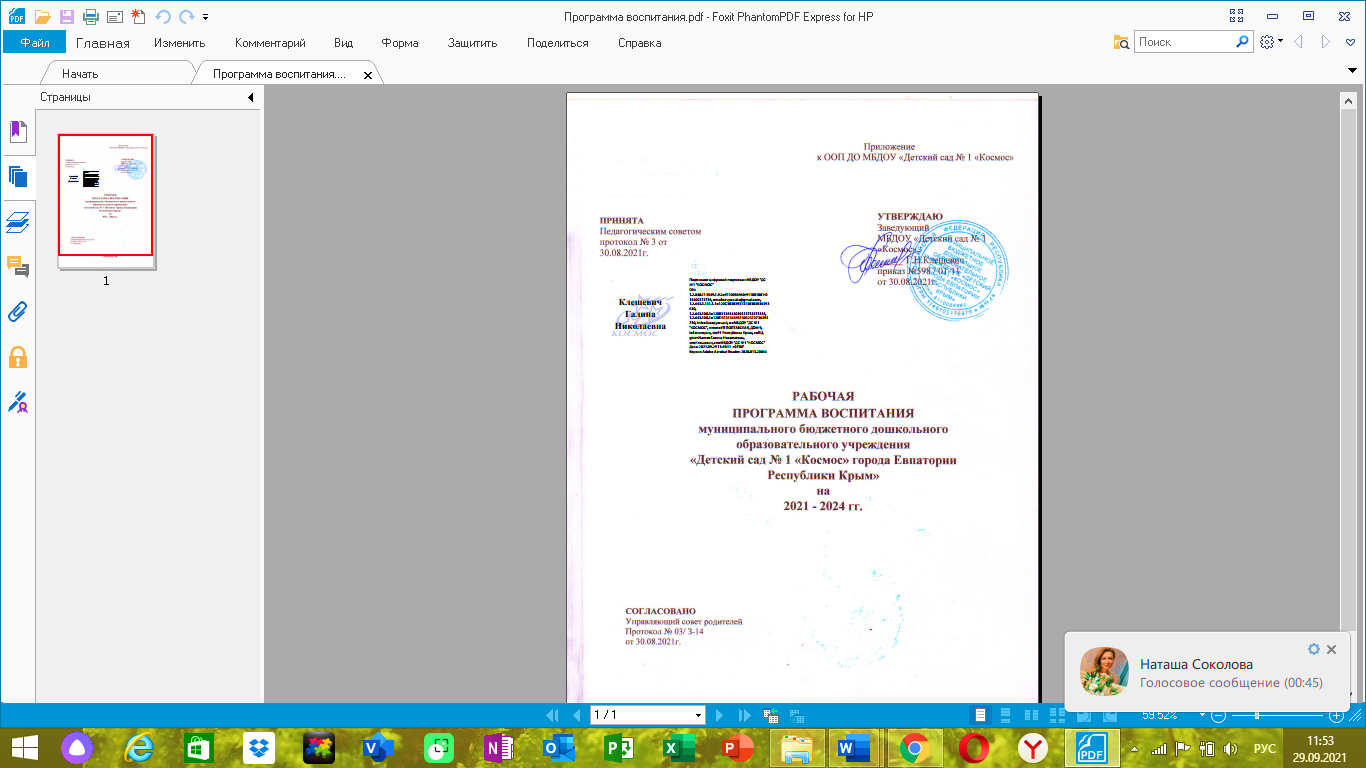 Приложениек ООП ДО МБДОУ «Детский сад № 1 «Космос»РАБОЧАЯПРОГРАММА ВОСПИТАНИЯ
муниципального бюджетного дошкольного
образовательного учреждения
«Детский сад № 1 «Космос» города Евпатории
Республики Крым»
на2021 - 2024 гг.СОГЛАСОВАНОУправляющий совет родителейПротокол № 03/ З-14от 30.08.2021г.г. Евпатория, 2021СодержаниеПояснительная записка	….стр 4Разлел 1. Целевые ориентиры и планируемые результаты Программы	стр	5Цель Программы воспитания	…стр 5Методологические основы и принципы построения Программы воспитания ...стр 6Уклад образовательной организации	стр	8Воспитывающая среда ДОУ	стр	9Общности (сообщества ДОУ)	стр	10Социокультурный контекст	стр 12Деятельности и культурные практики в ДОУ	стр 13Планируемые результаты освоения Программы	стр 15Целевые ориентиры воспитательной работы для детей раннего возраста ….. стр 16Целевые ориентиры воспитательной работы для детей младшего и среднегодошкольного возраста	стр.	17Целевые ориентиры воспитательной работы для детей старшего дошкольноговозраста	стр	17Раздел 2. Содержательный	стр	21Содержание воспитательной работы по направлениям	воспитания	стр	21Патриотическое направление воспитания	 стр	21Социальное направление воспитания	стр	22Познавательное направление воспитания	стр	23Физическое и оздоровительное направление воспитания	стр	23Трудовое направление воспитания	стр	23Этико-эстетическое направление воспитания	стр	24Особенности реализации воспитательного процесса в	ДОУ	стр	25Особенности взаимодействия педагогического коллектива с семьями воспитанниковв процессе реализации Программы воспитания	…стр	27Раздел 3. Организационный	 стр	29Общие требования к условиям реализации Программы воспитания	стр	28Психолого-педагогическое и социально-педагогическое обеспечение Программы...	стр.	29Взаимодействие взрослого с детьми. События МБДОУ	стр.	29Организация предметно-пространственной среды МБДОУ	стр. 30Кадровое обеспечение воспитательного процесса	стр.	32Нормативно-методическое обеспечение реализации Программы 	стр.34Информационное обеспечение реализации Программы 	стр.	34Особые требования к условиям обеспечивающим достижения планируемыхличностных результатов в работе с особыми категориями детей 	стр	34Основные направления самоанализа воспитательной работы 	стр.	35Календарный план воспитательной работы	стр.	37Словарь терминов	стр. 45Пояснительная запискаРабочая программа воспитания (далее - Программа воспитания) реализуется в рамках основной образовательной программы дошкольного образования Муниципального бюджетного дошкольного образовательного учреждения «Детский сад № 1 «Космос» города Евпатории Республики Крым» (далее - МБДОУ).Рабочая программа воспитания дополняет образовательный процесс на уровне дошкольного образования на основе требований Федерального Закона № 304-ФЗ от 31.07.2020 «О внесении изменений в Федеральный закон «Об образовании в Российской Федерации» по вопросам воспитания обучающихся», с учетом Плана мероприятий по реализации в 2021-2025 годах Стратегии развития воспитания в Российской Федерации на период до 2025 года и преемственности целей, задач Примерной рабочей программы воспитания для образовательных организаций, одобренной решением Федерального учебно-методического объединения по общему образованию (протокол от «01» июля 2021 №2/21).Работа по воспитанию, формированию и развитию личности дошкольников предполагает преемственность по отношению к достижению воспитательных целей начального общего образования.Рабочая программа воспитания в МБДОУ строится на целеполагании, ожидаемых результатах, видах деятельности, условиях формировании воспитывающей, личностно развивающей среды, отражает интересы и запросы участников образовательных отношений в лице:ребенка, признавая приоритетную роль его личностного развития на основе возрастных и индивидуальных особенностей, интересов и запросов;родителей ребенка (законных представителей) и членов его семьи;государства и общества.Разработка рабочей программы воспитания и организация воспитательной работы в МБДОУ спланированы с учетом целей и задач программ воспитания субъектов Российской Федерации.Основой разработки Программы воспитания являются положения следующих документов:Конституция Российской Федерации ст. 67.1, п.4 (ред. от 04.07.2020 г.);Федеральный закон Российской Федерации от 29.12.2012 г. № 273-ФЗ «Об образовании в Российской Федерации» (ред. от 31.07.2020 г);Федеральный закон от 31.07.2020 г. № 304-ФЗ «О внесении изменений в Федеральный закон «Об образовании в Российской Федерации» по вопросам воспитания обучающихся;Федеральный государственный образовательный стандарт дошкольного образования, утвержден приказом Министерства образования и науки России (приказ Министерства образования и науки Российской Федерации от 17 октября 2013г. № 1155);Указ Президента Российской Федерации Путина В.В. от 07.05.2018 № 204 «О национальных целях и стратегических задачах развития Российской Федерации на период до 2024 года»;Стратегия развития воспитания в Российской Федерации на период до 2025, утверждена распоряжением Правительства Российской Федерации от 29 мая 2015г. № 996-р;Примерная рабочая программа воспитания для образовательных организаций, реализующих образовательные программы дошкольного образования, присмотр и уход за детьми от 01.07.2021 г. № 2/21, г. Москва;Региональная парциальная программа по гражданско-патриотическому воспитанию детей дошкольного возраста в Республике Крым «Крымский веночек», под авт.- сот. Л.Г. Мухоморина, Э.Ф. Кемилева, Л.М. Тригуб, Е.В. Феклистова, Симферополь, 2017 г.,Концепция патриотического и духовно-нравственного воспитания населения в Республике Крым, указ главы Республики Крым от 18.12.2014 г. № 522-У;Приказ о создании рабочей группы по разработке программы воспитания и календарного плана воспитательной работы в ДОУ № 44/01-13 от 11.01.2021 г.;Положение о рабочей группе по разработке программы воспитания и календарного плана воспитательной работы в ДОУ;Положение о рабочей программе воспитания и календарном плане воспитательной работы в ДОУ;Положение о профессиональной этике и служебного поведения работников ДОУ.В процессе разработки и реализации рабочей программы воспитания детей дошкольного возраста учтены:- современные факторы, оказывающие влияние на воспитание и личностное развитие ребенка;- особенности психологического развития ребенка в условиях всеобщей цифровизации;- возможность оперативного внесения изменений в рабочие программы воспитания, предопределенных документами стратегического планирования Российской Федерации, Республики Крым, дошкольной образовательной отрасли;- готовность к взаимодействию, обратной связи и информационной открытости в отношении социальных партнеров МБДОУ.Под воспитанием понимается «деятельность, направленная на развитие личности, создание условий для самоопределения и социализации обучающихся на основе социокультурных, духовно-нравственных ценностей и принятых в российском обществе правил и норм поведения в интересах человека, семьи, общества и государства, формирование у обучающихся чувства патриотизма, гражданственности, уважения к памяти защитников Отечества и подвигам Героев Отечества, закону и правопорядку, человеку труда и старшему поколению, взаимного уважения, бережного отношения к культурному наследию и традициям многонационального народа Российской Федерации, природе и окружающей среде».Программа основана на воплощении национального воспитательного идеала, который понимается как высшая цель образования, нравственное (идеальное) представление о человеке, на воспитание, обучение и развитие которого направлены усилия основных субъектов национальной жизни.Реализация Рабочей программы воспитания основана на сетевом взаимодействии с разными субъектами воспитательно-образовательного процесса.При разработке рабочей программы воспитания учитываются ключевые идеи Концепции воспитания гражданина России в системе образования: - воспитание и развитие личности Гражданина России является общим делом;- двойственная природа процесса социализации человека, многофакторность и сложность воспитания, развития личности и социально-профессионального самоопределения в сетевом мире;- непрерывность и преемственность процесса воспитания и развития личности;- направленность результатов воспитания и развития личности в будущее;- воспитание человека в процессе деятельности;- единство и целостность процесса воспитания и развития личности;- центральная роль развития личности в процессе образования;-контекстный характер процесса воспитания, единство ценностно-смыслового пространства воспитания и развития личности.В Рабочей программе воспитания учтен целевой ориентир Концепции воспитания и социализации обучающихся Республики Крым - развитие современной системы воспитания и социализации детей и молодежи Республики Крым на основе базовых российских ценностей, региональных культурных и духовных традиций Республики Крым.Миссией воспитания и развития личности гражданина России, Крыма выступает сплочение и консолидация нации, укрепление социальной солидарности, повышении доверия личности к жизни в России, Крыму, Симферополю, согражданам, обществу, настоящему и будущему «малой Родины», Российской Федерации, на основе базовых ценностей Российского гражданского общества и развитие у подрастающего поколения навыков позитивной социализации.Реализация Рабочей программы воспитания направлена на достижение результатов воспитания и личностного развития детей дошкольного возраста, которые определены в соответствии с Конституцией Российской Федерации и нашли отражение в формировании личностных качеств гражданина, необходимых для сохранения и передачи ценностей следующим поколениям:- безусловное уважение к жизни во всех ее проявлениях, признание ее наивысшей ценностью;- осознание ценности здоровья, установка на активное здоровьесбережение человека;любовь к Отечеству, осознание себя гражданином России, Крыма - продолжателем традиций предков, защитником Земли, на которой родился и вырос; осознание личной ответственности за Россию, Крым, Симферополь;признание ценности жизни и личности другого человека, его прав и свобод, признание за другим человеком права иметь свое мнение;готовность к рефлексии своих действий, высказываний и оценке их влиянияна других людей; внутренний запрет на физическое и психологическое воздействие на другого человека;субъектность, активная жизненная позиция;правовое самосознание, законопослушность; готовность в полной мере выполнять законы России, Крыма; уважение к чужой собственности, месту постоянного проживания;осознание себя гражданином многонациональной России, Крыма, частью народа, который создал культуру; интерес и уважение к культуре, русскому языку и языкам предков;готовность заботиться о сохранении исторического и культурного наследия страны и развитии новых культурных направлений;принятие и сохранение традиционных семейных ценностей народов России, Крыма;уважение к различным вероисповеданиям, религиям;забота о природе, окружающей среде; экологическое самосознание и мышление; осознание себя частью природы и зависимости своей жизни и здоровья от экологии;забота о слабых членах общества, готовность деятельно участвовать в оказании помощи социально-незащищенным гражданам;осознание ценности образования всех участников образовательных отношений; уважение к педагогу; готовность учиться на протяжении всей жизни; стремление к саморазвитию и самосовершенствованию во всех сферах жизни;свобода выбора и самостоятельность в принятии решений; социальная активность и мобильность; активная гражданская позиция;уважение к труду, осознание его ценности для жизни и самореализации; трудовая и экономическая активность.Раздел 1. Целевые ориентиры и планируемые результаты ПрограммыЦель Программы воспитанияЦелью разработки и реализации Программы воспитания является формирование гармонично развитой высоконравственной личности, разделяющей традиционные духовные ценности, обладающей актуальными знаниями и умениями способной реализовать свой потенциал в условиях современного общества.Содержание воспитания спроектировано, в соответствии с Федеральным Законом от 29.12.2012 №273-ФЗ «Об образовании в Российской Федерации», «должно содействовать взаимопониманию и сотрудничеству между людьми, народами независимо от расовой, национальной, этнической, религиозной и социальной принадлежности, учитывать разнообразие мировоззренческих подходов, способствовать реализации права обучающихся на свободный выбор мнений и убеждений, обеспечивать развитие способностей каждого человека, формирование и развитие его личности в соответствии с принятыми в семье и обществе духовно-нравственными и социокультурными ценностями».Основной задачей педагогического коллектива МБДОУ является создание организационно-педагогических условий в части воспитания, личностного развития и социализации детей дошкольного возраста на основе базовых национальных ценностей (ценности семьи, гражданские ценности, нравственные ценности, ценности труда, ценности культуры, ценности истории, экологические ценности):Воспитание основ духовной культуры, формирование морально-этического отношения, гражданской позиции:к семье, родному дому, городу (селу, поселку), Родине;к природе родного края;к языку, истории и культурному наследию своего народа и людей, среди которых проживает ребенок.Побуждение ребенка к проявлению сострадания, заботливого отношения, внимательности, уважения к родным и близким людям, к друзьям и сверстникам, в том числе представителям различных национальностей, к тем, кто о нем заботится в детском саду, дома или сам нуждается в его участии.Воспитание уважительного отношения к людям и результатам их труда, родной земле, государственной символике и этническим символам, традициям страны, к государственным и народным праздникам.Воспитание чувства собственного достоинства, уважительного отношения не только к своей этнической группе, но и уважения, симпатии, добрых чувств к людям других национальностей.Ознакомление детей с историей, природой Крыма, историей города, местности, в которой они живут, с людьми, прославившими эти места.Ознакомление с особенностями языка, бытом и традициями людей, проживающих в Крыму - в том числе с семейными и народными обычаями, народным этикетом, традициями гостеприимства.Обучение этике межнационального общения и «культуре мира».Формирование активной гражданской позиции, чувства патриотизма и национальной гордости, позитивного отношения к разнообразию культур.Создание условий для краеведческой и народоведческой работы в дошкольных образовательных учреждениях. Охрана и укрепление физического и психического здоровья детей, в том числе их эмоционального благополучия.Обеспечение преемственности целей, задач и содержания образования, реализуемых в рамках основных образовательных программ дошкольного и начального общего образования.Обеспечение психолого-педагогической поддержки семьи и повышения компетентности родителей (законных представителей) в вопросах развития и образования, охраны и укрепления здоровья детей.Задачи воспитания в МБДОУ «Детский сад № 1 «Космос» формируются для каждого возрастного периода (от 2 до 8 лет) на основе планируемых результатов достижения цели воспитания и реализуются в единстве с развивающими задачами, определенными действующими нормативными правовыми документами в сфере дошкольного образования.Задачи воспитания соответствуют основным направлениям воспитательной работы.Методологические основы и принципы построения Программы воспитанияМетодологической основой Рабочей программы воспитания является «Портрета Гражданина России 2035 года». Рабочая программа воспитания строится на основе культурно-исторического подхода Л.С. Выготского и системно-деятельностного подхода.Методологическими ориентирами воспитания также выступают следующие идеи отечественной педагогики и психологии:- развитие субъектности и личности ребенка в деятельности;- духовно-нравственное, ценностное и смысловое содержание воспитания;- идея о сущности детства как сензитивного периода воспитания;- теории об амплификации (обогащении) развития ребенка средствами разных «специфически детских видов деятельности».При создании программа воспитания учтены принципы дошкольного образования, определенными ФГОС ДО.Программа воспитания построена на основе духовно-нравственных и социокультурных ценностей и принятых в обществе правил и норм поведения в интересах человека, семьи, общества и опирается на следующие принципы:Содержание воспитательной работы определяется укладом образовательной организации: среда, общность, деятельность и события.Уклад МБДОУУклад - это договор субъектов воспитания, опирающийся на базовые национальные ценности, содержащий традиции региона и Учреждения, задающий культуру поведения сообществ, описывающий предметно-пространственную среду, деятельности и социокультурный контекст.Уклад отражен в общественном договоре участников образовательных отношений, с учетом базовых национальных ценностей, содержащий традиции региона, муниципалитета и дошкольной образовательной организации.Программа воспитания обеспечивает формирование социокультурного воспитательного пространства при соблюдении условий ее реализации, включающих:обеспечение воспитывающей личностно развивающей предметно-пространственной среды;оказание психолого-педагогической помощи, консультирование и поддержка родителей (законных представителей) по вопросам воспитания;создание уклада ДОУ, отражающего сформированность в ней готовности всех участников образовательного процесса руководствоваться едиными принципами и регулярно воспроизводить наиболее ценные для нее воспитательно значимые виды совместной деятельности. Уклад ДОУ направлен на сохранение преемственности принципов воспитания с уровня ДО на уровень НОО;современный уровень материально-технического обеспечения Программы воспитания, обеспеченности методическими материалами и средствами обучения и воспитания;наличие профессиональных кадров и готовность педагогического коллектива к достижению целевых ориентиров Программы воспитания;учет индивидуальных и групповых особенностей детей дошкольного возраста, в интересах которых реализуется Программа воспитания (возрастных, физических, психологических, национальных и пр.).Воспитательный процесс в ДОО строится на следующих принципах:неукоснительное соблюдение законности и прав семьи ребенка,- соблюдения конфиденциальности информации о ребенке и его семье, приоритета безопасности ребенка;- создание психологически комфортной среды для каждого ребенка и взрослого, без которой невозможно конструктивное взаимодействие детей, их семей, и педагогических работников; системность и целенаправленность воспитания как условия его эффективности.Программа воспитания ДОУ включает в себя вопросы истории и культуры родного города и региона, природного, социального и рукотворного мира. Поликультурное воспитание дошкольников строится на основе изучения национальных традиций семей воспитанников. Дети знакомятся с самобытностью и уникальностью русской и других национальных культур, представителями которых являются участники образовательного процесса. На этапе дошкольного детства очень важно, чтобы ребенок знал и понимал чужую культуру; умел взаимодействовать с представителями других национальностей; ценил многообразие мира.В системе развивающего обучения важную роль играет культурная среда - то пространство, в котором ребенок получает возможность максимально реализовать свой личностный потенциал.Уклад в нашем детском саду направлен, прежде всего, на сплочение коллектива детей, родителей и педагогов. Традиции помогают ребенку освоить ценности коллектива, способствуют чувству сопричастности сообществу людей, учат прогнозировать развитие событий и выбирать способы действия. Традиции и события наполняют ежедневную жизнь детей увлекательными и полезными делами, создают атмосферу радости общения, коллективного творчества, стремления к новым задачам и перспективам. Важными традициями ДОУ в аспекте социокультурной ситуации развития являются:знакомство с народными играми Республики Крым;приобщение к музыке, устному народному творчеству, художественной литературе, декоративно-прикладному искусству и живописи разных народов;приобщение к истокам культуры народов Республики Крым;знакомство с историей, традициями, достопримечательностями родного города и его окрестностей.Ежедневные традиции: воспитатель лично встречает родителей и каждого ребенка. Здоровается с ними. Выражает радость по поводу того, что они пришли. Можно сказать, что его прихода с нетерпением ждут другие дети. С приходом последнего ребенка воспитатель приветствует всех детей. Выражает радость по поводу того, что все дети собрались вместе. Желает им весело и интересно провести время. Обсуждает содержание их совместной деятельности на текущий день. В процессе обсуждения учитывает пожелания и предложения детей. В конце дня все вместе кратко подводят итог прожитого дня. Обращает внимание на детские работы, выполненные в процессе свободной самостоятельной деятельности. Побуждая детей к дальнейшему совершенствованию этих работ. Затем каждому ребенку предоставляется возможность сказать о себе что либо хорошее.Еженедельные традиции: по понедельникам утренние часы проходят под девизом: «Утро радостных встреч». Воспитатель выражает радость по поводу встречи с детьми. Рассказывает, как он провел выходные дни или о чем - то новом, интересном. Затем выслушивает всех детей, желающих поделиться своими впечатлениями. Воспитатель рассказывает, что нового и интересного ожидает детей на этой неделе. В конце разговора всех ждет сюрприз (сценка из кукольного театра, новая игрушка, интересная книга, раздача детям небольших сувениров). В дальнейшем сюрпризы могут быть подготовлены самими детьми. По пятницам во второй половине дня проводится развлечение для детей: «Вечер загадок», «Литературный вечер», чаепитие, театрализация и другое.Ежемесячные традиции: «День именинника», «День здоровья», театральное развлечение.Ежегодные традиции: «Новоселье» - группу к этому событию украшают. Взрослые поздравляют детей с новосельем и желают им здоровья, радости, светлых и радостных дней. Обыгрывают появление в группе предметов, которые необходимы детям.Количество праздников самостоятельно определяется педагогами, в зависимости от возрастных и индивидуальных особенностей, потребностей и интересов детей, и по необходимости, сокращено и дополнено другими событиями.Часть праздников заменена другими социально и личностно значимыми для участников образовательных отношений событиями; период подготовки к каждому празднику определяется педагогами, в соответствии с тематикой праздника, возрастными и индивидуальными особенностями, потребностями и интересами детей.Ежегодно проводятся мероприятия, посвященные:• явлениям нравственной жизни ребёнка: «Именины» (поквартально дни рождения детей, «Новоселье в группе», «День рождение Детского сада»;• окружающей природе: акция «Покормим птиц», «Осень», «День Черного моря», «День Земли» «День птиц»;• миру искусства и литературы «День книги», «День театра», «День музыки»;• традиционным для семьи, общества и государства праздничным событиям: «Новый год», «День матери», «День семьи», «Праздник всех женщин»;• наиболее важным профессиям: «День воспитателя и всех работников детского сада».Воспитывающая среда МБДОУВоспитывающая среда - это совокупность окружающих ребенка социально-ценностных обстоятельств, влияющих на его личностное развитие и содействующих его включению в современную культуру.Воспитывающая среда определяется, с одной стороны, целями и задачами воспитания, с другой - культурными ценностями, образцами и практиками. В этом контексте, основными характеристиками среды являются ее насыщенность и структурированность.Цели и задачи воспитания реализуются во всех видах деятельности дошкольника, обозначенных в ФГОС ДО. Все виды детской деятельности опосредованы разными типами активностей:предметно-целевая (виды деятельности, организуемые взрослым, в которых он открывает ребенку смысл и ценность человеческой деятельности, способы ее реализации совместно с родителями, воспитателями, сверстниками);культурные практики (активная, самостоятельная апробация каждым ребенком инструментального и ценностного содержаний, полученных от взрослого и способов их реализации в различных видах деятельности через личный опыт);свободная инициативная деятельность ребенка (его спонтанная самостоятельная активность, в рамках которой он реализует свои базовые устремления: любознательность, общительность, опыт деятельности на основе усвоенных ценностей).Общности (сообщества) МБДОУОбщность - это качественная характеристика любого объединения людей, определяющая степень их единства и совместности, для которой характерно содействие друг другу, сотворчество и сопереживание, взаимопонимание и взаимное уважение, наличие общих симпатий, ценностей и смыслов.Понятие общность основывается на социальной ситуации развития ребенка, которая представляет собой исходный момент для всех динамических изменений, происходящих в развитии в течение данного периода. Она определяет целиком и полностью те формы и тот путь, следуя по которому, ребенок приобретает новые и новые свойства своей личности, черпая их из среды, как из основного источника своего развития, тот путь, по которому социальное становится индивидуальным.Процесс воспитания детей дошкольного возраста связан с деятельностью разных видов общностей (детских, детско-взрослых, профессионально-родительских, профессиональных).Детская общность. Общество сверстников - необходимое условие полноценного развития личности ребенка. Здесь он непрерывно приобретает способы общественного поведения, под руководством воспитателя учится умению дружно жить, сообща играть, трудиться, заниматься, достигать поставленной цели. Чувство приверженности к группе сверстников рождается тогда, когда ребенок впервые начинает понимать, что рядом с ним такие же, как он сам, что свои желания необходимо соотносить с желаниями других. Воспитатель должен воспитывать у детей навыки и привычки поведения, качества, определяющие характер взаимоотношений ребенка с другими людьми и его успешность в том или ином сообществе. Поэтому так важно придать детским взаимоотношениям дух доброжелательности, развивать у детей стремление и умение помогать как старшим, так и друг другу, оказывать сопротивление плохим поступкам, общими усилиями достигать поставленной цели.Детско-взрослая общность. Для общности характерно содействие друг другу, сотворчество и сопереживание, взаимопонимание и взаимное уважение, отношение к ребенку как к полноправному человеку, наличие общих симпатий, ценностей и смыслов у всех участников общности.Детско-взрослая общность является источником и механизмом воспитания ребенка. Находясь в общности, ребенок сначала приобщается к тем правилам и нормам, которые вносят взрослые в общность, а затем эти нормы усваиваются ребенком и становятся его собственными.Общность строится и задается системой связей и отношений ее участников. В каждом возрасте и каждом случае она будет обладать своей спецификой в зависимости от решаемых воспитательных задач.Профессионально-родительская общность включает сотрудников ДОУ и всех взрослых членов семей воспитанников, которых связывают не только общие ценности, цели развития и воспитания детей, но и уважение друг к другу. Основная задача - объединение усилий по воспитанию ребенка в семье и в ДОУ. Зачастую поведение ребенка сильно различается дома и в детском саду. Без совместного обсуждения воспитывающими взрослыми особенностей ребенка невозможно выявление и в дальнейшем создание условий, которые необходимы для его оптимального и полноценного развития и воспитания.Профессиональная общность - это устойчивая система связей и отношений между людьми, единство целей и задач воспитания, реализуемое всеми сотрудниками ДОУ. Сами участники общности должны разделять те ценности, которые заложены в основу Программы. Основой эффективности такой общности является рефлексия собственной профессиональной деятельности.Воспитатель, а также другие сотрудники должны:быть примером в формировании полноценных и сформированных ценностных ориентиров, норм общения и поведения;мотивировать детей к общению друг с другом, поощрять даже самые незначительные стремления к общению и взаимодействию;поощрять детскую дружбу, стараться, чтобы дружба между отдельными детьми внутри группы сверстников принимала общественную направленность;заботиться о том, чтобы дети непрерывно приобретали опыт общения на основе чувства доброжелательности;- содействовать проявлению детьми заботы об окружающих, учить проявлять чуткость к сверстникам, побуждать детей сопереживать, беспокоиться, проявлять внимание к заболевшему товарищу;- воспитывать в детях такие качества личности, которые помогают влиться в общество сверстников (организованность, общительность, отзывчивость, щедрость, доброжелательность и пр.);- учить детей совместной деятельности, насыщать их жизнь событиями, которые сплачивали бы и объединяли ребят;- воспитывать в детях чувство ответственности перед группой за свое поведение.Культура поведения воспитателя в общностях как значимая составляющая уклада. Культура поведения взрослых в детском саду направлена на создание воспитывающей среды как условия решения возрастных задач воспитания. Общая психологическая атмосфера, эмоциональный настрой группы, спокойная обстановка, отсутствие спешки, разумная сбалансированность планов - это необходимые условия нормальной жизни и развития детей.Воспитатель соблюдает нормы профессиональной этики и поведения:педагог всегда выходит навстречу родителям и приветствует родителей и детей первым;улыбка - всегда обязательная часть приветствия;педагог описывает события и ситуации, но не дает им оценки;педагог не обвиняет родителей и не возлагает на них ответственность за поведение детей в детском саду;тон общения ровный и дружелюбный, исключается повышение голоса;уважительное отношение к личности воспитанника;умение заинтересованно слушать собеседника и сопереживать ему;умение видеть и слышать воспитанника, сопереживать ему;уравновешенность и самообладание, выдержка в отношениях с детьми;умение быстро и правильно оценивать сложившуюся обстановку и в то же время не торопиться с выводами о поведении и способностях воспитанников;умение сочетать мягкий эмоциональный и деловой тон в отношениях с детьми;умение сочетать требовательность с чутким отношением к воспитанникам;соответствие внешнего вида статусу воспитателя детского сада;знание возрастных и индивидуальных особенностей воспитанников.Педагог имеет право следовать за пожеланиями родителей только с точки зрения возрастной психологии и педагогики.Социокультурный контекстСоциокультурный контекст - это социальная и культурная среда, в которой человек растет и живет. Он также включает в себя влияние, которое среда оказывает на идеи и поведение человека.Социокультурные ценности являются определяющими в структурносодержательной основе Программы воспитания.МБДОУ «Детский сад № 1 «Космос» - современное, динамично развивающееся образовательное учреждение, в котором сохраняются лучшие традиции прошлого, осуществляется стремление к современному и инновационному будущему.Основные традиции воспитательного процесса в ДОУ:Стержнем годового цикла воспитательной работы являются общие для всего детского сада событийные мероприятия, в которых участвуют дети разных возрастов. Межвозрастное взаимодействие дошкольников способствует их взаимообучению и взаимовоспитанию. Общение младших по возрасту ребят со старшими создает благоприятные условия для формирования дружеских отношений, положительных эмоций, проявления уважения, самостоятельности. Это дает больший воспитательный результат, чем прямое влияние педагога.Детская художественная литература и народное творчество традиционно рассматриваются педагогами ДОУ в качестве наиболее доступных и действенных в воспитательном отношении видов искусства, обеспечивающих развитие личности дошкольника в соответствии с общечеловеческими и национальными ценностными установками.Воспитатели и специалисты ДОУ ориентированы на организацию разнообразных форм детских сообществ. Это кружки, секции, творческие студии, лаборатории, детско- взрослые сообщества и др. Данные сообщества обеспечивают полноценный опыт социализации детей.Коллективное планирование, разработка и проведение общих мероприятий. В ДОУ существует практика создания творческих групп педагогов, которые оказывают консультационную, психологическую, информационную и технологическую поддержку своим коллегам в организации воспитательных мероприятий.В детском саду создана система методического сопровождения педагогических инициатив семьи. Организовано единое с родителями образовательное пространство для обмена опытом, знаниями, идеями, для обсуждения и решения конкретных воспитательных задач. Именно педагогическая инициатива родителей стала новым этапом сотрудничества с ними, показателем качества воспитательной работы.Дополнительным воспитательным ресурсом по соблюдению дошкольниками безопасной жизнедеятельности на дороге в детском саду имеется автогородок с регулируемым светофором, дорожной разметкой, детским транспортом.Воспитательный процесс в ДОУ выстраивается с учетом концепции духовно - нравственного развития и воспитания личности гражданина России, включающей в себя:национальный воспитательный идеал - высшая цель образования, нравственное (идеальное) представление о человеке, на воспитание, обучение и развитие которого направлены усилия основных субъектов национальной жизни: государства, семьи, детского сада, политических партий, религиозных объединений и общественных организаций;базовые национальные ценности - основные моральные ценности, приоритетные нравственные установки, существующие в культурных, семейных, социальноисторических, религиозных традициях многонационального народа Российской Федерации, передаваемые от поколения к поколению и обеспечивающие успешное развитие в современных условиях:патриотизм - любовь к России, к своему народу, к своей малой Родине, служение Отечеству;социальная солидарность - свобода личная и национальная, доверие к людям, институтам государства и гражданского общества, справедливость, милосердие, честь, достоинство;гражданственность - служение Отечеству, правовое государство, гражданское общество, закон и правопорядок, поликультурный мир, свобода совести и вероисповедания;семья - любовь и верность, здоровье, достаток, уважение к родителям, забота о старших и младших, забота о продолжении рода;труд и творчество - уважение к труду, творчество и созидание, целеустремлённость и настойчивость;наука - ценность знания, стремление к истине, научная картина мира;традиционные российские религии - представления о вере, духовности религиозной жизни человека, ценности религиозного мировоззрения, толерантности, формируемые на основе межконфессионального диалога;искусство и литература - красота, гармония, духовный мир человека, нравственный выбор, смысл жизни, эстетическое развитие, этическое развитие;природа - эволюция, родная земля, заповедная природа, планета Земля, экологическое сознание;человечество - мир во всем мире, многообразие культур и народов, прогресс человечества, международное сотрудничество;духовно-нравственное развитие личности - осуществляемое в процессе социализации последовательное расширение и укрепление ценностно-смысловой сферы личности, формирование способности человека оценивать и сознательно выстраивать на основе традиционных моральных норм и нравственных идеалов отношения к себе, другим людям, обществу, государству, Отечеству, миру в целом;духовно-нравственное воспитание личности гражданина России - педагогически организованный процесс усвоения и приятия воспитанниками базовых национальных ценностей, имеющих иерархическую структуру и сложную организацию. Носителями этих ценностей являются многонациональный народ Российской Федерации, государство, семья, культурно-территориальные сообщества, традиционные российские религиозные объединения, мировое сообщество.МБДОУ «Детский сад № 1 «Космос» расположен в такой части города Евпатории, который считается наиболее благоприятным по экологическим условиям. Жилые массивы состоят из многоэтажных домов. Недалеко от детского сада расположена МБДОУ СШ №15 и №14, МБДОУ ДС №16 «Ивушка», мемориальный комплекс «Красна горка». Воспитанники нашего ДОУ являются частыми его посетителями. Также недалеко от сада находится Станция юных натуралистов (СЮН). СЮН привлекает к участию педагогов, детей и родителей (законных представителей) в акциях, конкурсах, проектах экологической направленности. МБДОУ взаимодействует с объектами социального окружения на основе взаимных договоров и планов работы через разные формы и виды совместной деятельности:- Евпаторийский институт социальных наук (филиал) ФГАОУ КФУ им.Вернадского;- Отдел ГИБДД отдела МВД Российской Федерации по г. Евпатория;Детская библиотека № 6 им. Ю. Гагарина;- Территориальная психолого-медико-педагогическая комиссия г. Евпатории;Городское бюджетное учреждение здравоохранения детская поликлиника г. Евпатории.Деятельности и культурные практики в МБДОУЦели и задачи воспитания реализуются во всех видах деятельности дошкольника, обозначенных во ФГОС ДО.Организация образовательной деятельности в ДОУ предполагает введение различных культурных практик.Культурная практика - это освоение личного жизненного опыта ребенка, опыта общения и взаимодействия с разными людьми. Этот опыт может быть и позитивным, и негативным, формироваться обыденно и стихийно, или при воздействии взрослого.Культурные практики - понятие, объясняющее, как ребенок становится субъектом активного отношения, восприятия, выбора, пробы сил, принятия или непринятия чего-либо в своей жизни. Это понятие помогает объяснить, с помощью каких культурных механизмов ребенок выбирает то или иное действие и какое влияние на развитие имеет этот выбор.Культурные практики - это ситуативное, автономное, самостоятельное, инициируемое взрослым или самим ребенком приобретение и повторение различного опыта общения и взаимодействия с людьми в различных группах, командах, сообществах и общественных структурах с взрослыми, сверстниками и младшими детьми. Это также освоение позитивного жизненного опыта сопереживания, доброжелательности и любви, дружбы, помощи, заботы, альтруизма, а также негативного опыта недовольства, обиды, ревности, протеста, грубости. От того, что именно будет практиковать ребенок, зависит его характер, система ценностей, стиль жизнедеятельности, дальнейшая судьба.Выбор культурных практик воспитанниками старшей и подготовительной групп происходит ежедневно в начале утреннего круга, в зависимости от детских интересов и предпочтений. Из пяти альтернативных культурных практик дети выбирают две или три.В первой половине дня предлагается выбор следующих культурных практик: центр изобразительной деятельности, центр математического развития, центр науки и естествознания, центр развития речи и основ грамотности, центр физической культуры. Для культурных практик первой половины дня определяется тема недели, при этом содержание практик ежедневно определяется детьми, воздействие педагога при этом носит ориентирующий характер.Во второй половине дня продолжается выбор культурных практик, к чему присоединяются воспитанники младшей и средней групп. Вторая половина дня предполагает реализацию, главным образом, культурных практик дополнительного образования.Детская инициатива проявляется в том, что ребёнок сам выражает своё намерение и выбирает способы его реализации в ситуации, когда взрослый не ставит перед ним такой задачи. Инициативное действие требует от ребёнка целеустремлённости и доведения своего действия до конца. Для развития инициативы, как и для развития самостоятельности, необходимо, чтобы распорядок дня оставлял ребёнку место для выбора, реализации своих намерений и действий по собственному замыслу, а предметно пространственная среда давала широкие возможности для рождения новых идей и экспериментирования.Специфика реализация образовательного процесса в соответствии с ООП МБДОУ подразумевает сочетание классического, комбинированного и нелинейного расписания в соответствии с возрастными группами, как для основной, так и для вариативной части образовательной деятельности, а также подразумевает свободный выбор видов и форм реализации деятельности детьми в режимных моментах. Такой подход в сочетании с организацией развивающей предметно-пространственной среды ДОУ в соответствии с ФГОС ДО даёт обширные возможности для поддержки и развития детской инициативы.Общие требования развития детской инициативы и самостоятельности:развивать активный интерес детей к окружающему миру, стремление к получению новых знаний и умений;создавать разнообразные условия и ситуации, побуждающие детей к активному применению знаний, умений, способов деятельности в личном опыте;постоянно расширять область задач, которые дети решают самостоятельно; -постепенно выдвигать перед детьми более сложные задачи, требующие сообразительности, творчества, поиска новых подходов, поощрять детскую инициативу;тренировать волю детей, поддерживать желание преодолевать трудности, доводить начатое дело до конца;ориентировать дошкольников на получение хорошего результата;своевременно обращать внимание на детей, постоянно проявляющих небрежность, торопливость, равнодушие к результату, склонных не завершать работу;- «дозировать» помощь детям. Если ситуация подобна той, в которой ребенок действовал раньше, но его сдерживает новизна обстановки, достаточно просто намекнуть, посоветовать вспомнить, как он действовал в аналогичном случае;- поддерживать у детей чувство гордости и радости от успешных самостоятельных действий, подчеркивать рост возможностей и достижений каждого ребенка, побуждать к проявлению инициативы и творчества.Планируемые результаты освоения ПрограммыПланируемые результаты воспитания носят отсроченный характер, а деятельность воспитателя нацелена на перспективу развития и становления личности ребенка.1.3.1. Целевые ориентиры воспитательной работы для детей раннего возраста1.3.2. Целевые ориентиры воспитательной работы для детей младшего исреднего дошкольного возрастаЦелевые ориентиры и конкретные задачи воспитания позволяют выделить приоритеты воспитания.Приоритеты воспитания для детей (от 1,5 до 3 лет)- Имеет первичные представления о себе, стремится проявлять самостоятельность в бытовом и игровом поведении.- Имеет представления об элементарных потребностях растений и животных, понимает, что человек ухаживает за растениями и животными, проявляет эмоции, чувства.- Освоил безопасные способы обращения со знакомыми предметами ближайшего окружения.- Проявляет интерес к народному искусству.Приоритеты воспитания для детей (4-5 лет)- Ребёнок доброжелателен в общении со сверстниками в совместных делах; проявляет интерес к разным видам деятельности, активно участвует в них, откликается на эмоции близких людей и друзей. Испытывает радость от общения с животными и растениями, 20как знакомыми, так и новыми для него. Сопереживает персонажам сказок. Эмоционально реагирует на художественные произведения, мир природы.- Проявляет стремление к общению со сверстниками, нуждается в содержательных контактах со сверстниками по поводу, совместных игр, общих дел, налаживаются первые дружеские связи между детьми. По предложению воспитателя может договориться со сверстником. Стремится к самовыражению в деятельности, к признанию и уважению сверстников.- Выполняет доступные возрасту гигиенические процедуры, соблюдает элементарные правила здорового образа жизни. В привычной обстановке самостоятельно выполняет знакомые правила общения со взрослыми здоровается и прощается, говорит «спасибо» и «пожалуйста». По напоминанию взрослого старается придерживаться основных правил поведения в быту и на улице.- Имеет представления о себе: знает свои имя полное и краткое, фамилию, возраст, пол. Стремится узнать от взрослого некоторые сведения о семье: знает состав своей семьи, рассказывает о деятельности членов своей семьи, о происшедших семейных событиях, праздниках, о любимых игрушках, домашних животных; об обществе (ближайшем социуме), его культурных ценностях: беседует с воспитателем о профессиях работников детского сада, о государстве: знает название страны и города, в котором живет, хорошо ориентируется в ближайшем окружении, знает государственные праздники (Новый год, 8, марта, 23 февраля, 9 мая), имеет представление об Армии России (военные профессии, о значении армии в защите страны) Самостоятельно может рассказать о родной стране (ее достопримечательностях, природных особенностях, выдающихся людях), вспомнить стихотворения, песни о родной стране, народные игры.- Владеет разными способами деятельности, проявляет самостоятельность, стремится к самовыражению. Поведение определяется требованиями со стороны взрослых и первичными ценностными представлениями о том, «что такое хорошо и что такое плохо» (например, нельзя драться, нехорошо ябедничать, нужно делиться, нужно уважать взрослых и пр.).- Владеет правилами поведения и безопасности на улице, в транспорте, в дошкольном учреждении. Знает и соблюдает основные правила поведения и безопасности в природе.- Положительно высказывается о представителях разных этносов, толерантно относится к детям других национальностей, в общении с ними первичными для дошкольника являются личностные особенности, а не этническая принадлежность.- Интересуется собой (кто я?), сведениями о себе, о своем прошлом, о происходящих с ним изменениях.Приоритеты воспитания для детей (5-6 лет)- Понимает состояния взрослых и других детей, выраженные в мимике, пантомимике, действиях, интонации речи, проявляет готовность помочь, сочувствие. Способен находить общие черты в настроении людей, музыки, природы, картины, скульптурного изображения. Высказывает свое мнение о причинах того или иного эмоционального состояния людей, понимает некоторые образные средства, которые используются для передачи настроения в изобразительном искусстве, музыке, в художественной литературе.- Самостоятельно объединяется для совместной деятельности, определять общий замысел, распределять роли, согласовывать действия, оценивать полученный результат и характер взаимоотношений. Ребенок стремится регулировать свою активность, соблюдать очередность, учитывать права других людей. Проявляет инициативу в общении, делится впечатлениями со сверстниками, задает вопросы. Согласовывает в игровой деятельности свои интересы и интересы партнеров.- Выполняет отдельные правила безопасного поведения, способен рассказать взрослому о своем самочувствии и о некоторых опасных ситуациях, которых нужно избегать. Проявляет уважение к взрослым. Умеет интересоваться состоянием здоровья близких людей, ласково называть их. Стремится рассказывать старшим о своих делах, любимых играх и книгах. Внимателен к поручениям взрослых, проявляет самостоятельность и настойчивость в их выполнении, вступает в сотрудничество.- Испытывает интерес к событиям, находящимся за рамками личного опыта, интересуется событиями прошлого и будущего, жизнью родного города и страны, разными народами, животным и растительным миром.- Знает свои имя, отчество, фамилию, пол, дату рождения, адрес, номер телефона, членов семьи, профессии родителей. Охотно рассказывает о себе, событиях своей жизни, мечтах, достижениях, увлечениях. Имеет положительную самооценку, стремится к успешной деятельности. Имеет представления о семье, семейных и родственных отношениях, традициях, знает, как поддерживаются родственные связи, как проявляются отношения любви и заботы в семье, знает некоторые культурные традиции и увлечения членов семьи. Имеет представление о значимости профессий родителей, устанавливает связи между видами труда. Имеет развернутые представления о родном городе. Знает название своей страны, ее государственные символы, испытывает чувство гордости своей страной. Имеет некоторые представления о природе родной страны, достопримечательностях России и родного города. Имеет представления о многообразии растений и животных, их потребностях как живых организмов, владеет представлениями об уходе за растениями, некоторыми животными, стремится применять имеющиеся представления в собственной деятельности.- Соблюдает установленный порядок поведения в группе, ориентируется в своем поведении не только на контроль воспитателя, но и на самоконтроль на основе известных правил, владеет приемами справедливого распределения игрушек, предметов. Понимает, почему нужно выполнять правила культуры поведения, представляет последствия своих неосторожных действий для других детей. Стремится к мирному разрешению конфликтов.- Слушает и понимает взрослого, действует по правилу или образцу в разных видах деятельности, способен аргументировать свои суждения, стремится к результативному выполнению работы в соответствии с темой, к позитивной оценке результата взрослым.Приоритеты воспитания для детей (6-7 лет)- Стремиться быть любящим, заботливым, послушным и отзывчивым сыном (дочерью), братом (сестрой), внуком (внучкой); уважать старших и заботиться о младших членах семьи. Стремиться быть вежливым и опрятным, приветливым и доброжелательным. Соблюдает правила личной гигиены, режим дня, ведёт здоровый образ жизни.- Выполняет посильную для ребёнка домашнюю работу, помогая старшим, быть трудолюбивым, доводить начатое дело до конца, уважать чужой труд, ценить его.Знает и любит свою Родину - свой родной дом, двор, улицу, город, свою страну, испытывать чувство гордости за подвиг народа в Великой Отечественной войне, знать героические страницы истории своей страны, своего города, своей семьи, гордиться культурным наследием своей страны.Стремиться принимать участие в проектах значимых для страны, города, дошкольного учреждения, семьи; Стремиться самостоятельно организовывать мероприятия, связанные с традициями семьи и группы.Бережёт и охраняет природу (ухаживать за комнатными растениями в детском саду или дома, заботиться о своих домашних питомцах и, по возможности, о бездомных животных в своем дворе; подкармливать птиц в морозные зимы; не засорять бытовым мусором улицы, леса, водоёмы). Знает о необходимости экономии природных ресурсов.Проявляет миролюбие — не затевать ссор и конфликтов, стремиться решать спорные вопросы, не прибегая к силе, стараться быть дружелюбным.Проявляет позитивный интерес к новому, проявляет любознательность, ценит знания.- Уверен в себе (подкрепляя свою уверенность правилами и нормами социального поведения), открыт и общителен, не стесняется быть в чём-то непохожим на других ребят, понимая и принимая индивидуальность себя и каждого.- Уважительно относится к людям иной национальной принадлежности, культуре, иного имущественного положения, людям с ограниченными возможностями здоровья.- Умеет сопереживать, проявлять сострадание к попавшим в беду, стремится оказать посильную помощь, устанавливать хорошие отношения с другими людьми.- Уметь ставить перед собой посильные цели и проявлять инициативу, действовать самостоятельно, без помощи старших.Раздел II. СодержательныйСодержание воспитательной работы по направлениям воспитанияСодержание Программы воспитания реализуется в ходе освоения детьми дошкольного возраста всех образовательных областей, обозначенных во ФГОС ДО, одной из задач которого является объединение воспитания и обучения в целостный образовательный процесс на основе духовно-нравственных и социокультурных ценностей и принятых в обществе правил и норм поведения в интересах человека, семьи, общества:- социально-коммуникативное развитие;- познавательное развитие;- речевое развитие;- художественно-эстетическое развитие;- физическое развитие.Ценности воспитания, соотнесены с направлениями, отраженные в Рабочей программе воспитания не заменяют и не дополняют собой деятельность по пяти образовательным областям, а фокусируют процесс усвоения ребенком базовых ценностей в целостном образовательном процессе. На их основе определяются региональный и муниципальный компоненты.Патриотическое направление воспитанияЦенности Родина и природа лежат в основе патриотического направления воспитания. Патриотизм - это воспитание в ребенке нравственных качеств, чувства любви, интереса к своей стране - России, своему краю, малой родине, своему народу и народу России в целом (гражданский патриотизм), ответственности, трудолюбия; ощущения принадлежности к своему народу.Патриотическое направление воспитания строится на идее патриотизма как нравственного чувства, которое вырастает из культуры человеческого бытия, особенностей образа жизни и ее уклада, народных и семейных традиций.Воспитательная работа в данном направлении связана со структурой самого понятия «патриотизм» и определяется через следующие взаимосвязанные компоненты:когнитивно-смысловой, связанный со знаниями об истории России, своего края, духовных и культурных традиций и достижений многонационального народа России;эмоционально-ценностный, характеризующийся любовью к Родине - России, уважением к своему народу, народу России в целом;регуляторно-волевой, обеспечивающий укоренение знаний в духовных и культурных традициях своего народа, деятельность на основе понимания ответственности за настоящее и будущее своего народа, России.Задачи патриотического воспитания:формирование любви к родному краю, родной природе, родному языку, культурному наследию своего народа;воспитание любви, уважения к своим национальным особенностям и чувства собственного достоинства как представителя своего народа;воспитание уважительного отношения к гражданам России в целом, своим соотечественникам и согражданам, представителям всех народов России, к ровесникам, родителям, соседям, старшим, другим людям вне зависимости от их этнической принадлежности;воспитание любви к родной природе, природе своего края, России, понимания единства природы и людей и бережного ответственного отношения к природе.При реализации указанных задач воспитатель ДОО должен сосредоточить свое внимание на нескольких основных направлениях воспитательной работы:- ознакомлении детей с историей, героями, культурой, традициями России и своего народа;- организации коллективных творческих проектов, направленных на приобщение детей к российским общенациональным традициям;- формировании правильного и безопасного поведения в природе, осознанного отношения к растениям, животным, к последствиям хозяйственной деятельности человека.Социальное направление воспитанияЦенности семьи, дружбы, человека и личности в команде лежат в основе социального направления воспитания.В дошкольном детстве ребенок открывает Личность другого человека и его значение в собственной жизни и жизни людей. Он начинает осваивать все многообразие социальных отношений и социальных ролей. Он учится действовать сообща, подчиняться правилам, нести ответственность за свои поступки, действовать в интересах семьи, группы. Формирование правильного ценностно-смыслового отношения ребенка к социальному окружению невозможно без грамотно выстроенного воспитательного процесса, в котором обязательно должна быть личная социальная инициатива ребенка в детско-взрослых и детских общностях. Важным аспектом является формирование у дошкольника представления о мире профессий взрослых, появление к 8 годам положительной установки к обучению в школе как важному шагу взросления.Основная цель социального направления воспитания дошкольника заключается в формировании ценностного отношения детей к семье, другому человеку, развитии дружелюбия, создании условий для реализации в обществе.Выделяются основные задачи социального направления воспитания.Задачи, связанные с познавательной деятельностью детей. Формирование у ребенка представлений о добре и зле, позитивного образа семьи с детьми, ознакомление с распределением ролей в семье, образами дружбы в фольклоре и детской литературе, примерами сотрудничества и взаимопомощи людей в различных видах деятельности (на материале истории России, ее героев), милосердия и заботы. Анализ поступков самих детей в группе в различных ситуациях.Формирование навыков, необходимых для полноценного существования в обществе: эмпатии (сопереживания), коммуникабельности, заботы, ответственности, сотрудничества, умения договариваться, умения соблюдать правила.Развитие способности поставить себя на место другого как проявление личностной зрелости и преодоление детского эгоизма.При реализации данных задач ДОО сосредотачивает свое внимание на нескольких основных направлениях воспитательной работы:организовывать сюжетно-ролевые игры (в семью, в команду и т. п.), игры с правилами, традиционные народные игры и пр.;воспитывать у детей навыки поведения в обществе;учить детей сотрудничать, организуя групповые формы в продуктивных видах деятельности;учить детей анализировать поступки и чувства - свои и других людей;организовывать коллективные проекты заботы и помощи;создавать доброжелательный психологический климат в группе.Познавательное направление воспитанияЦенность - знания. Цель	познавательного направления воспитания -формирование ценности познания.Значимым для воспитания является формирование целостной картины мира ребенка, в которой интегрировано ценностное, эмоционально окрашенное отношение к миру, людям, природе, деятельности человека.Задачи познавательного направления воспитания:развитие любознательности, формирование опыта познавательной инициативы;формирование ценностного отношения к взрослому как источнику знаний;приобщение ребенка к культурным способам познания (книги, интернет- источники, дискуссии и др.).Направления деятельности воспитателя:совместная деятельность воспитателя с детьми на основе наблюдения, сравнения, проведения опытов (экспериментирования), организации походов и экскурсий, просмотра доступных для восприятия ребенка познавательных фильмов, чтения и просмотра книг;организация конструкторской и продуктивной творческой деятельности, проектной и исследовательской деятельности детей совместно со взрослыми;организация насыщенной и структурированной образовательной среды, включающей иллюстрации, видеоматериалы, ориентированные на детскую аудиторию, различного типа конструкторы и наборы для экспериментирования.Физическое и оздоровительное направления воспитанияЦенность - здоровье. Цель данного направления - сформировать навыки здорового образа жизни, где безопасность жизнедеятельности лежит в основе всего. Физическое развитие и освоение ребенком своего тела происходит в виде любой двигательной активности: выполнение бытовых обязанностей, игр, ритмики и танцев, творческой деятельности, спорта, прогулок.Задачи по формированию здорового образа жизни:укрепление: закаливание организма, повышение сопротивляемости к воздействию условий внешней среды, укрепление опорно-двигательного аппарата;развитие: развитие двигательных способностей, обучение двигательным навыкам и умениям, формирование представлений в области физической культуры, спорта, здоровья и безопасного образа жизни;сохранение: организация сна, здорового питания, воспитание экологической культуры, обучение безопасности жизнедеятельности и выстраиванию правильного режима дня.Направления деятельности воспитателя:организация подвижных, спортивных игр, в том числе традиционных народных игр, дворовых игр на территории детского сада;создание детско-взрослых проектов по здоровому образу жизни;введение оздоровительных традиций в МБДОУ.Формирование у дошкольников культурно-гигиенических навыков является важной частью воспитания культуры здоровья. Воспитатель должен формировать у дошкольников понимание того, что чистота лица и тела, опрятность одежды отвечают не только гигиене и здоровью человека, но и нормальным социальным ожиданиям окружающих людей.Особенность культурно-гигиенических навыков заключается в том, что они должны формироваться на протяжении всего пребывания ребенка в МБДОУ.В формировании культурно-гигиенических навыков режим дня играет одну из ключевых ролей. Привыкая выполнять серию гигиенических процедур с определенной периодичностью, ребенок вводит их в свое бытовое пространство и постепенно они становятся для него привычкой.Формируя у детей культурно-гигиенические навыки, МБДОУ сосредотачивает свое внимание на нескольких основных направлениях воспитательной работы:формировать у ребенка навыки поведения во время приема пищи;формировать у ребенка представления о ценности здоровья, красоте и чистоте тела;формировать у ребенка привычку следить за своим внешним видом;включать информацию о гигиене в повседневную жизнь ребенка, в игру.Работа по формированию у ребенка культурно-гигиенических навыков ведется в тесном контакте с семьей.Трудовое направление воспитанияЦенность - труд. С дошкольного возраста каждый ребенок обязательно должен принимать участие в труде, и те несложные обязанности, которые он выполняет в детском саду и в семье, должны стать повседневными. Только при этом условии труд оказывает на детей определенное воспитательное воздействие и подготавливает их к осознанию его нравственной стороны.Основная цель трудового воспитания дошкольника заключается в формировании ценностного отношения детей к труду и трудолюбию, а также в приобщении ребенка к труду. Можно выделить основные задачи трудового воспитания.Ознакомление с доступными детям видами труда взрослых и воспитание положительного отношения к их труду, а также познание явлений и свойств, связанных с преобразованием материалов и природной среды, которое является следствием трудовой деятельности взрослых и труда самих детей.Формирование навыков, необходимых для трудовой деятельности детей, воспитание навыков организации своей работы, формирование элементарных навыков планирования.Формирование трудового усилия (привычки к доступному дошкольнику напряжению физических, умственных и нравственных сил для решения трудовой задачи).При реализации данных задач сосредоточить свое внимание на нескольких направлениях воспитательной работы:показать детям необходимость постоянного труда в повседневной жизни, использовать его возможности для нравственного воспитания дошкольников;воспитывать у ребенка бережливость (беречь игрушки, одежду, труд и старания родителей, воспитателя, сверстников), так как данная черта непременно сопряжена с трудолюбием;предоставлять детям самостоятельность в выполнении работы, чтобы они почувствовали ответственность за свои действия;собственным примером трудолюбия и занятости создавать у детей соответствующее настроение, формировать стремление к полезной деятельности;связывать развитие трудолюбия с формированием общественных мотивов труда, желанием приносить пользу людям.Этико-эстетическое направление воспитанияЦенности - культура и красота.Культура поведения в своей основе имеет глубоко социальное нравственное чувство - уважение к человеку, к законам человеческого общества. Культура отношений является делом не столько личным, сколько общественным. Конкретные представления о культуре поведения усваиваются ребенком вместе с опытом поведения, с накоплением нравственных представлений.Можно выделить основные задачи этико-эстетического воспитания.формирование культуры общения, поведения, этических представлений;-представлений о значении опрятности и внешней красоты, их влиянии на внутренний мир человека;-развитие предпосылок ценностно-смыслового восприятия и понимания произведений искусства, явлений жизни, отношений между людьми;-воспитание любви к прекрасному, уважения к традициям и культуре родной страны и других народов;развитие творческого отношения к миру, природе, быту и к окружающей ребенка действительности;-формирование у детей эстетического вкуса, стремления окружать себя прекрасным, создавать его.Основные направления воспитательной работы:учить детей уважительно относиться к окружающим людям, считаться с их делами, интересами, удобствами;воспитывать культуру общения ребенка, выражающуюся в общительности, вежливости, предупредительности, сдержанности, умении вести себя в общественных местах;воспитывать культуру речи (называть взрослых на «вы» и по имени и отчеству; не перебивать говорящих и выслушивать других; говорить четко, разборчиво, владеть голосом);воспитывать культуру деятельности, что подразумевает умение обращаться с игрушками, книгами, личными вещами, имуществом ДОО;умение подготовиться к предстоящей деятельности, четко и последовательно выполнять и заканчивать ее, после завершения привести в порядок рабочее место, аккуратно убрать все за собой; привести в порядок свою одежду.Цель эстетического воспитания - становление у ребенка ценностного отношения к красоте. Эстетическое воспитание через обогащение чувственного опыта, развитие эмоциональной сферы личности влияет на становление нравственной и духовной составляющей внутреннего мира ребенка.Направления деятельности по эстетическому воспитанию предполагают следующее:выстраивание взаимосвязи художественно-творческой деятельности самих детей с воспитательной работой через развитие восприятия, образных представлений, воображения и творчества;уважительное отношение к результатам творчества детей, широкое включение их произведений в жизнь ДОО;организацию выставок, концертов, создание эстетической развивающей среды и др.;формирование чувства прекрасного на основе восприятия художественного слова на русском и родном языке;реализацию вариативности содержания, форм и методов работы с детьми по разным направлениям эстетического воспитания.2.2. Особенности реализации воспитательного процессаВ соответствии с Федеральным Законом от 29.12.2012 №273-ФЗ «Об образовании в Российской Федерации» дошкольное образование направлено на формирование общей культуры, развитие физических, интеллектуальных, нравственных, эстетических и личностных качеств, формирование предпосылок учебной деятельности, сохранение и укрепление здоровья детей дошкольного возраста.Основой организации воспитательного процесса в дошкольном возрасте и его психологического обеспечения являются представления об особенностях конкретного возраста и тех психологических механизмах, которые лежат в основе формирования личности на разных возрастных этапах дошкольного детства.Результаты достижения по целевым ориентирам программы воспитания не подлежат непосредственной оценке, в том числе в виде педагогической диагностики, и не являются основанием для их формального сравнения с реальными достижениями детей. Они являются основой для самодиагностики педагогической деятельности в ОО.Муниципальное бюджетное дошкольное образовательное учреждение Детский сад № 1 «Космос» включает в себя общеразвивающие и компенсирующие (логопедические) группы.Положительное влияние на организацию воспитательного процесса в ДОУ оказывает историческое и культурное наследие города Евпатории.Основной целью педагогической работы ДОУ является формирование общей культуры личности детей, в том числе ценностей здорового образа жизни, развития их социальных, эстетических, интеллектуальных, физических качеств, инициативности, самостоятельности и ответственности ребенка, формирования предпосылок учебной деятельности.Ведущей деятельностью в воспитательном процессе является игровая деятельность. Игра широко используется как самостоятельная форма работы с детьми, так и эффективное средство и метод развития, воспитания и обучения в других организационных формах. Приоритет отдается творческим играм (сюжетно-ролевые, строительно-конструктивные, игры-драматизации и инсценировки, игры с элементами труда и художественно деятельности) и играм с правилами (дидактические, интеллектуальные, подвижные, хороводные т.п.) Отдельное внимание уделяется самостоятельной деятельности воспитанников. Ее содержание и уровень зависят от возраста и опыта детей, запаса знаний, умений и навыков, уровня развития творческого воображения, самостоятельности, инициативы, организаторских способностей, а также от имеющейся материальной базы и качества педагогического руководства. Организованное проведение этой формы работы обеспечивается как непосредственным, так и опосредованным руководством со стороны воспитателя.Индивидуальная работа с детьми всех возрастов проводится в свободные часы (во время утреннего приема, прогулок и т.п.) в помещениях и на свежем воздухе. Она организуется с целью активизации пассивных воспитанников, организации дополнительных занятий с отдельными детьми, которые нуждаются в дополнительном внимании и контроле, например, часто болеющими, хуже усваивающими учебный материал при фронтальной работе и т.д.Воспитательный процесс в МБДОУ организуется в развивающей предметнопространственной среде, которая образуется совокупностью природных, предметных, социальных условий и пространством собственного «Я» ребенка. Среда обогащается за счет не только количественного накопления, но и через улучшение качественных параметров: эстетичности, гигиеничности, комфортности, функциональной надежности и безопасности, открытости изменениям и динамичности, соответствия возрастным и половым особенностям детей, проблемной насыщенности и т.п. Воспитатели заботятся о том, чтобы дети свободно ориентировались в созданной среде, имели свободный доступ ко всем ее составляющим, умели самостоятельно действовать в ней, придерживаясь норм и правил пребывания в различных помещениях и пользования материалами, оборудованием. Окружающая ребенка РППС МБДОУ обогащает внутренний мир дошкольника, способствует формированию у него чувства вкуса и стиля, создает атмосферу психологического комфорта, поднимает настроение, предупреждает стрессовые ситуации, способствует позитивному восприятию ребенком детского сада.Воспитывающее влияние на ребенка осуществляется через такие формы работы с РППС МБДОУ как:- оформление интерьера дошкольных помещений (групп, спален, коридоров, залов, лестничных пролетов и т.п.) и их периодическая переориентация;- размещение на стенах ДОУ регулярно сменяемых экспозиций;-озеленение территории, разбивка клумб, посадка деревьев, оборудование спортивных и игровых площадок, доступных и приспособленных для дошкольников разных возрастных категорий, разделяющих свободное пространство ДОУ на зоны активного и тихого отдыха;- регулярная организация и проведение конкурсов, творческих проектов по благоустройству различных участков территории;- акцентирование внимания дошкольников посредством элементов РППС (стенды, плакаты, инсталляции) на важных для воспитания ценностях детского сада, его традициях, правилах.Приоритетным в воспитательном процессе МБДОУ «Детский сад № 37 «Журавлик» является нравственно-патриотическое и физическое воспитание и развитие дошкольников.Нравственно-этическое воспитание - это усвоение детьми норм и ценностей, принятых в обществе, воспитание моральных и нравственных качеств ребенка, формирование умения правильно оценивать свои поступки и поступки сверстников. Повседневный опыт общения с окружающими служит источником как положительных, так и отрицательных примеров поведения.Воспитательно-образовательная работа по патриотическому воспитанию направлена на формирование у детей образа героя, защитника своего государства; на привитие любви к Отечеству, родному краю, родному городу, своему детскому саду, своей семье; на воспитание чувства гордости за историю становления страны и потребности защищать Родину.Успех этих направлений зависит от правильной организации режима дня, двигательного, санитарно-гигиенического режимов, всех форм работы с детьми и других факторов. Двигательный режим в течение дня, недели, определяется комплексно, в соответствии с возрастом детей. Ориентировочная продолжительность ежедневной двигательной активности малышей устанавливается в следующих пределах: младший дошкольный возраст - до 3 - 4 часов, старший дошкольный возраст - до 4-5 часов. Оптимизация двигательного режима обеспечивается путем проведения различных подвижных, спортивных игр, упражнений, занятий физкультурой, самостоятельной двигательной деятельности.Значительное внимание в воспитании детей уделяется труду, как части нравственного становления. Воспитательная деятельность направлена на формирование эмоциональной готовности к труду, элементарных умений и навыков в различных видах труда, интереса к миру труда взрослых людей. Важным аспектом является индивидуальный и дифференцированный подходы к детской личности (учет интересов, предпочтений, способностей, усвоенных умений, личностных симпатий при постановке трудовых заданий, объединении детей в рабочие подгруппы и т.д.) и моральная мотивация детского труда.Экологическое воспитание в детском саду подразумевает воспитание осознанноправильного отношения к явлениям, к объектам живой и неживой природы. Такое отношение к природе формируется у ребенка в ходе систематических занятий с использованием различных методов и приемов, а также современных педагогических технологий, таких как технология проектной деятельности, технология проблемного обучения, квест-технология, ИКТ.Процесс ознакомления детей с социальной действительностью сложен, противоречив и носит комплексный характер: задачи развития интеллекта, чувств, нравственных основ личности, решаются во взаимосвязи, и отделить одни от других невозможно. Однако, сама по себе социальная действительность не является средством воспитания детей. Таковым она становится в том случае, когда субъекты, объекты, факты, события, с которыми встречается ребенок, доступны, понятны, личностно значимы для него. Поэтому важной педагогической задачей является анализ и отбор того содержания из социального окружения, которое несет в себе развивающий потенциал и может стать средством приобщения ребенка к социальному миру.В перечне особенностей организации воспитательного процесса в образовательной организации, осуществляющей образовательный процесс на уровне дошкольного образования, выступающих в качестве факторов, признаков, характеристик, определяющих содержание основной образовательной программы воспитания, отображаются:- региональные и территориальные особенности социокультурного окружения ДОУ;- воспитательно значимые проекты и программы, в которых уже участвует ДОУ, дифференцируемые по признакам: федеральные, региональные, территориальные, отраслевые, кластерные и т.д.;- воспитательно значимые проекты и программы, в которых ДОУ намерено принять участие, дифференцируемые по тем же признакам;- ключевые элементы уклада ДОУ в соответствие со сложившейся моделью воспитательно значимой деятельности, накопленного опыта, достижений, следования традиции, ее уклада жизни;- наличие оригинальных, опережающих, перспективных технологий воспитательно значимой деятельности, потенциальных «точек роста»;- существенные отличия ДОУ от других образовательных организаций по признаку проблемных зон, дефицитов, барьеров, которые преодолеваются благодаря решениям, отсутствующим или недостаточно выраженным в массовой практике;- общие характеристики содержания и форм воспитания в общей структуре воспитательной работы в ДОУ;- особенности воспитательно значимого взаимодействия с социальными партнерами ДОУ;- наличие достижения выраженных эффектов воспитательной работы;- степень включенности в процессы сопоставительного анализа по результатам воспитательно значимых конкурсов лучших практик, мониторингов и т.д.;- особенности ДОУ, связанные с работой с детьми с ограниченными возможностями здоровья, в том числе с инвалидностью.2.3. Особенности взаимодействия педагогического коллектива с семьями
воспитанников в процессе реализации Программы воспитанияС учетом особенностей социокультурной сферы современного детства в основной образовательной программе дошкольного образования МБДОУ отражается сотрудничество учреждения с семьями дошкольников, а также со всеми субъектами образовательных отношений. Только при подобном подходе возможно воспитать гражданина и патриота, раскрыть способности и таланты детей, готовить их к жизни в высокотехнологичном, конкурентном обществе.Для детского сада важно интегрировать семейное и общественное дошкольное воспитание, сохранить приоритет семейного воспитания, активнее привлекать семьи к участию в воспитательно-образовательн6ом процессе. С этой целью проводятся родительские собрания, консультации, беседы и дискуссии, круглые столы, викторины, дни открытых дверей, просмотры родителями отдельных форм работы с детьми, занятия по дополнительному образованию.Педагоги применяют средства наглядной пропаганды (информационные бюллетени, флаеры, родительские уголки, тематические стенды, фотовыставки и др.), используют интерактивные курсы сопровождения образовательной программы, публикуют информацию в групповых блогах и на сайте МБДОУ, привлекают родителей к участию в проведении праздников, развлечений, экскурсий, групповых дискуссий, мастер-классов.Экскурсии, целевые прогулки, походы (совместно с родителями) помогают дошкольнику расширить свой кругозор, получить новые знания об окружающей его социальной, культурной, природной среде, научиться уважительно и бережно относиться к ней, приобрести важный опыт социально одобряемого поведения в различных вне садовых ситуациях.В рамках взаимодействия с семьёй в МБДОУ, одной из эффективных форм поддержки являются консультационные встречи со специалистами. В ходе встреч обсуждаются вопросы, касающиеся различных сторон воспитания и развития детей. Периодичность встреч и тематика определяется запросом родителей. Для получения дополнительной информации о характере и причинах возникновения той или иной проблемы, возможных путях и способах ее решения проводятся микроисследования в сообществе детей и родителей (экспресс-методики, анкеты, тесты, опросники).Основные социальные институты, взаимодействующие с ДОУ: МБДОУ СШ №15 и №14, МБДОУ Детский сад №16 «Ивушка», детская библиотека им. Ю.А. Гагарина, МБОУ ДО «Эколого-биологический центр» города Евпатории Республики Крым, музеи города, детские театры.Разработан план взаимодействия ДОУ с различными учреждениями с учетом доступности, соответствия возрастным возможностям детей и эмоциональной насыщенности.В целях реализации социокультурного потенциала региона для построения социальной ситуации развития ребенка, работа с родителями (законными представителями) детей дошкольного возраста строится на принципах ценностного единства и сотрудничества всех субъектов социокультурного окружения ДОУ.Ценности ценностного единства и готовность к сотрудничеству всех участников образовательных отношений составляет основу уклада ДОУ, в котором строится воспитательная работа.Виды и формы работы, которые используются в деятельности ДОУ. Групповые формы работы:- Родительский комитет, участвующий в решении вопросов воспитания и социализации детей.- Родительские собрания, посвященные обсуждению актуальных и острых проблем воспитания детей дошкольного возраста.- Взаимодействие в социальных сетях: родительские форумы на интернет-сайте ДОУ, посвященные обсуждению интересующих родителей вопросов воспитания; виртуальные консультации специалистов, психологов, педагогов и педагогов дополнительного образования.- Взаимодействие с Управляющим советом по созданию и улучшению условий для воспитательно-образовательного процесса.Индивидуальные формы работы:- Работа специалистов по запросу родителей для решения проблемных ситуаций, связанных с воспитанием ребенка дошкольного возраста.- Участие родителей в совещаниях при заведующей, на советах по питанию, собираемых в случае возникновения острых проблем, связанных с воспитанием ребенка.- Участие родителей (законных представителей) и других членов семьи дошкольника в реализации проектов и мероприятий воспитательной направленности.Раздел III. Организационный3.1. Общие требования к условиям реализации Программы воспитанияПрограмма воспитания ДОУ обеспечивает формирование социокультурного воспитательного пространства при соблюдении условий ее реализации, включающих:- создание уклада МБДОУ, отражающего сформированность в нем готовности всех участников образовательного процесса руководствоваться едиными принципами и регулярно воспроизводить наиболее ценные для детского сада воспитательно значимые виды совместной деятельности. Уклад МБДОУ направлен на сохранение преемственности принципов воспитания с уровня дошкольного образования на уровень начального общего образования;- обеспечение личностно развивающей предметно-пространственной среды, в том числе современное материально-техническое обеспечение, методические материалы и средства обучения;- оказание психолого-педагогической помощи, консультирование и поддержка родителей (законных представителей) по вопросам воспитания;- современный уровень материально-технического обеспечения Программы воспитания, обеспеченности методическими материалами и средствами обучения и воспитания;- наличие профессиональных кадров и готовность педагогического коллектива к достижению целевых ориентиров Программы воспитания;- учет индивидуальных и групповых особенностей детей дошкольного возраста, в интересах которых реализуется Рабочая программа воспитания (возрастных, физических, психологических, национальных и пр.).Условия реализации Программы воспитания (кадровые, материально-технические, психолого-педагогические, нормативные, организационно- методические и др.) необходимо интегрировать с соответствующими пунктами организационного раздела ООП ДО.3.2. Психолого-педагогическое и социально-педагогическое обеспечениеНа уровне локальных актов МБДОУ в случае необходимости предусмотрено психолого-педагогическое и социально-педагогическое сопровождение воспитательной работы, в том числе, профилактика раннего выявления семей «группы риска».Взаимодействия взрослого с детьми. События МБДОУ.Событие при реализации Рабочей программы воспитания - одна из форм совместной деятельности ребенка и взрослого, в которой активность взрослого приводит к приобретению ребенком собственного опыта переживания той или иной ценности. Для того чтобы стать значимой, каждая ценность воспитания должна быть понята, раскрыта и принята ребенком совместно с другими людьми в значимой для него общности. Этот процесс происходит стихийно, но для того, чтобы вести воспитательную работу, он должен быть направлен взрослым.Воспитательное событие - это спроектированная взрослым образовательная ситуация. В каждом воспитательном событии педагог продумывает смысл реальных и возможных действий детей и смысл своих действий в контексте задач воспитания. Событием может быть не только организованное мероприятие, но и спонтанно возникшая ситуация, и любой режимный момент, традиции утренней встречи детей, индивидуальная беседа, общие дела, совместно реализуемые проекты и пр. Планируемые и подготовленные педагогом воспитательные события проектируются в соответствии с календарным планом воспитательной работы МБДОУ, группы, ситуацией развития конкретного ребенка.Проектирование событий предполагается в следующих формах:- разработка и реализация значимых событий в ведущих видах деятельности (детско-взрослый спектакль, построение эксперимента, совместное конструирование, спортивные игры и др.);- проектирование встреч, общения детей со старшими, младшими, ровесниками, с взрослыми, с носителями воспитательно значимых культурных практик (искусство, литература, прикладное творчество и т. д.), профессий, культурных традиций народов России;- создание творческих детско-взрослых проектов (празднование Дня Победы с приглашением ветеранов, «Вечер встреч» (с учителями начальных классов), «День космонавтики» (приглашаем сотрудников космического центра).Проектирование событий позволяет построить целостный годовой цикл методической работы на основе традиционных ценностей российского общества.При планировании воспитательной деятельности прослеживается взаимосвязь со всеми документами регламентирующие образовательную деятельность в МБДОУ:- ООП МБДОУ (и/или АООП);- Рабочая программа воспитания;- Учебный план;- Календарный учебный график;- Рабочие программы педагогов и специалистов;- Календарь значимых событий Российской Федерации, Республики Крым.Организация предметно-пространственной среды.Материально-техническое обеспечение и оснащенность МБДОУ предназначены для обеспечения эффективного наполнения воспитательного процесса. Сегодня качество дошкольного образования - приоритетное направление образовательной политики государства.Федеральный государственный образовательный стандарт, вступивший в силу в 2014 году, регламентирует условия реализации образовательной программы и обеспечивает социальное развитие каждого ребенка в различных сферах. В нем также отражены вопросы морального и нравственного благополучия ребенка. С каждым годом в перечень требований к оснащению ДОУ вносятся поправки и изменения, регулярно обновляется и содержание материально-технического оснащения. Однако база этих требований остается постоянной и содержит:санитарно-эпидемиологические правила и нормативы;требования пожарной безопасности;перечень средств воспитания и обучения в зависимости от возраста и особенностей развития детей;рекомендации по оснащенности помещений и различных зон детского сада;требования к методическому обеспечению, а также к оборудованию дошкольного учреждения.Цель этих требований - оптимизировать процесс воспитания и обучения. Они направлены на:обеспечение безопасных условий для воспитанников;стимулирование творческого развития;обеспечение индивидуального подхода в воспитании каждого ребенка с целью вывить таланты ребенка.Развивающая предметно-пространственная среда (далее - РППС) отражает федеральную, региональную специфику, а также специфику МБДОУ и включает:- оформление помещений;- оборудование;- игрушки.При этом:- отражает ценности, на которых строится Программа воспитания, способствует их принятию и раскрытию ребенком;- включает знаки и символы Российской Федерации, Республики Крым, города Евпатории;- отражает региональные, этнографические, конфессиональные и другие особенности социокультурных условий;- соответствует требованиям ФГОС ДОУ к РППС;- обеспечивает ребенку возможность общения, игры и совместной деятельности;- отражает ценность семьи, людей разных поколений, радость общения с семьей;- обеспечивает ребенку возможность познавательного развития, экспериментирования, освоения новых технологий, раскрывает красоту знаний, необходимость научного познания, формирует научную картину мира; возможность посильного труда, а также отражает ценности труда в жизни человека и государства (портреты членов семей воспитанников, героев труда, представителей профессий и пр.) Результаты труда ребенка могут быть отражены и сохранены в среде;- обеспечивает ребенку возможности для укрепления здоровья, раскрывает смысл здорового образа жизни, физической культуры и спорта;- предоставляет ребенку возможность погружения в культуру России, знакомства с особенностями региональной культурной традиции. Вся среда дошкольной организации должна быть гармоничной и эстетически привлекательной.Кадровое обеспечение воспитательного процессаУсловием качественной реализации Рабочей программы воспитания является ее непрерывное сопровождение педагогическими и учебно-вспомогательными работниками в течение всего времени ее реализации в ДОУ или группе.Педагогические работники, реализующие Программу, обладают основными компетенциями, необходимыми для создания условий развития детей:Обеспечение эмоционального благополучия;Поддержка индивидуальности и инициативы;Построение вариативного развивающего образования;Взаимодействие с родителями (законными представителями) по вопросам образования ребенка.В целях эффективной реализации Рабочей программы воспитания созданы условия:- для профессионального развития педагогических и руководящих работников, в том числе их дополнительного профессионального образования;-для консультативной поддержки педагогических работников и родителей (законных представителей) по вопросам образования и охраны здоровья детей;- для организационно-методического сопровождения процесса реализации Программы воспитания.Нормативно-методическое обеспечение реализации ПрограммыСодержание нормативно-правового обеспечения как вида ресурсного обеспечения реализации рабочей Программы воспитания в ДОУ включает:- Федеральный закон от 31 июля 2020 г. № 304-ФЗ «О внесении изменений в Федеральный закон «Об образовании в Российской Федерации» по вопросам воспитания обучающихся».Основные локальные акты:- Основная образовательная программа дошкольного образования МБДОУ Детский сад № 1 «Космос» города Евпатории Республики Крым (новая редакция 2020 года).- Годовой план воспитательно-образовательной работы на учебный год;- Календарный учебный график;- Учебный план МБДОУ;- Рабочие программы педагогов групп;-Документы, регламентирующие воспитательную деятельность в МБДОУ (штатное расписание, обеспечивающее кадровый состав, реализующий воспитательную деятельность в МБДОУ, локальные акты);- Договоры с социальными партнерами МБДОУ;Информационное обеспечение реализации Программы.Учет регионального (территориального) контекста воспитательной работы в ДОУ, организация коммуникативного пространства по ее планированию с позиций кластерного, отраслевого, территориального и муниципального развития позволяет отобрать и содержательно наполнить ее структуру. Информационное обеспечение реализации Рабочей программы воспитания обеспечивает эффективность взаимодействия с родителями воспитанников: оперативность ознакомления их с ожидаемыми результатами, представление в открытом доступе, ситуативная коррекция в течение года, организация внесения предложений, касающихся конкретных активностей, в рамках которых можно получить требуемый опыт и которые востребованы обучающимися.Качество работы детского сада всегда оценивается главными экспертами - родителями воспитанников. Их удовлетворённость образовательным процессом - лучшая оценка деятельности педагогического коллектива. Но чтобы заслужить доверие таких разных семей необходимо, чтобы они стали соратниками и единомышленниками, равноправными участниками жизни детского сада.В общении с родителями активно используются дистанционные образовательные технологии. Информационная оперативность и доступность общения обеспечивается в режиме общения групп, созданных в социальных сетях, электронной перепиской, сайте МБДОУ «Детский сад № 1«Космос» г. Евпатории.Особые требования к условиям, обеспечивающим достижение планируемых
личностных результатов в работе с особыми категориями детей (при наличии)В дошкольном возрасте воспитание, образование и развитие - это единый процесс.Инклюзия (дословно - «включение») - это готовность образовательной системы принять любого ребенка независимо от его индивидуальных особенностей (психофизиологических, социальных, психологических, этнокультурных, национальных, религиозных и др.) и обеспечить ему оптимальную социальную ситуацию развития. Инклюзия является ценностной основой уклада ДОУ и основанием для проектирования воспитывающих сред, деятельностей и событий.На уровне уклада ДОУ инклюзивное образование - это идеальная норма для воспитания, реализующая такие социокультурные ценности, как забота, принятие, взаимоуважение, взаимопомощь, совместность, сопричастность, социальная ответственность. Эти ценности должны разделяться всеми участниками образовательных отношений в ДОУ.На уровне воспитывающих сред:- развивающая предметно-пространственная среда строится как максимально доступная для детей с ОВЗ;- событийная воспитывающая среда ДОУ обеспечивает возможность включения каждого ребенка в различные формы жизни детского сообщества;- рукотворная воспитывающая среда обеспечивает возможность демонстрации уникальности достижений каждого ребенка.На уровне общности: формируются условия освоения социальных ролей, ответственности и самостоятельности, сопричастности к реализации целей и смыслов сообщества, приобретается опыт развития отношений между детьми, родителями, воспитателями. Детская и детско-взрослая общность в инклюзивном образовании развиваются на принципах заботы, взаимоуважения и сотрудничества в совместной деятельности.На уровне деятельностей: педагогическое проектирование совместной деятельности в разновозрастных группах, в малых группах детей, в детско-родительских группах обеспечивает условия освоения доступных навыков, формирует опыт работы в команде, развивает активность и ответственность каждого ребенка в социальной ситуации его развития.На уровне событий: проектирование педагогами ритмов жизни, праздников и общих дел с учетом специфики социальной и культурной ситуации развития каждого ребенка обеспечивает возможность участия каждого в жизни и событиях группы, формирует личностный опыт, развивает самооценку и уверенность ребенка в своих силах. Событийная организация должна обеспечить переживание ребенком опыта самостоятельности, счастья и свободы в коллективе детей и взрослых.Основными условиями реализации Программы воспитания в дошкольных образовательных организациях, реализующих инклюзивное образование, являются:полноценное проживание ребенком всех этапов детства (младенческого, раннего и дошкольного возраста), обогащение (амплификация) детского развития;построение воспитательной деятельности с учетом индивидуальных особенностей каждого ребенка, при котором сам ребенок становится активным субъектом воспитания;содействие и сотрудничество детей и взрослых, признание ребенка полноценным участником (субъектом) образовательных отношений;формирование и поддержка инициативы детей в различных видах детской деятельности;активное привлечение ближайшего социального окружения к воспитанию ребенка.Задачами воспитания детей с ОВЗ в условиях дошкольной образовательной организации являются:формирование общей культуры личности детей, развитие их социальных, нравственных, эстетических, интеллектуальных, физических качеств, инициативности, самостоятельности и ответственности;формирование доброжелательного отношения к детям с ОВЗ и их семьям со стороны всех участников образовательных отношений;обеспечение психолого-педагогической поддержки семье ребенка с особенностями в развитии и содействие повышению уровня педагогической компетентности родителей;обеспечение эмоционально-положительного взаимодействия детей с окружающими в целях их успешной адаптации и интеграции в общество;расширение у детей с различными нарушениями развития знаний и представлений об окружающем мире;взаимодействие с семьей для обеспечения полноценного развития детей с ОВЗ;охрана и укрепление физического и психического здоровья детей, в том числе их эмоционального благополучия;объединение обучения и воспитания в целостный образовательный процесс на основе духовно-нравственных и социокультурных ценностей и принятых в обществе правил и норм поведения в интересах человека, семьи, общества.Основные направления самоанализа воспитательной работыСамоанализ организуемой в МБДОУ воспитательной работы осуществляется по выбранным детским садом направлениям и проводится с целью выявления основных проблем воспитания дошкольников и последующего их решения.Самоанализ осуществляется ежегодно силами самой образовательной организации.Направления анализа зависят от анализируемых объектов. Основными объектами анализа организуемого в МБДОУ воспитательного процесса являются:Результаты воспитания, социализации и саморазвития дошкольников. Критерием, на основе которого осуществляется данный анализ, является динамика личностного развития дошкольников каждой группы. Осуществляется анализ воспитателями совместно со старшим воспитателем и с последующим обсуждением его результатов на заседании педагогического совета МБДОУ. Способом получения информации о результатах воспитания, социализации и саморазвития дошкольников является педагогическое наблюдение.Внимание педагогов сосредотачивается на следующих вопросах:- какие, прежде существовавшие, проблемы личностного развития дошкольников удалось решить за минувший учебный год;- какие проблемы решить не удалось и почему;-какие новые проблемы появились, над чем далее предстоит работать педагогическому коллективу.Состояние организуемой в МБДОУ совместной деятельности детей и взрослых. Критерием, на основе которого осуществляется данный анализ, является наличие в МБДОУ интересной, событийно насыщенной и личностно развивающей совместной деятельности детей и взрослых. Осуществляется анализ заместителем заведующего по УВР, старшим воспитателем, специалистами и родителями, хорошо знакомыми с деятельностью МБДОУ. Способами получения информации о состоянии организуемой в детском саду совместной деятельности детей и взрослых могут быть беседы с воспитанниками и их родителями, педагогами, при необходимости - их анкетирование. Полученные результаты обсуждаются на заседании педагогического совета.Внимание при этом сосредотачивается на вопросах, связанных с (примечание: из предложенных ниже вопросов выбираются только те, которые помогут проанализировать проделанную работу, описанную в соответствующих модулях рабочей программы воспитания):качеством проводимых общесадовых ключевых дел;качеством совместной деятельности воспитателей и детей;качеством организуемой в МБДОУ деятельности по дополнительному образованию;качеством реализации личностно развивающего потенциала НОД;качеством проводимых в МБДОУ экскурсий, проектов;качеством работы и интерактивных занятий в МБДОУ;-качеством организации развивающей предметно-пространственной среды каждой возрастной группы;качеством взаимодействия МБДОУ и семей воспитанников.Итогом самоанализа организуемой в МБДОУ воспитательной работы являются положительные результаты, перечень выявленных проблем, над которыми предстоит работать педагогическому коллективу и проект направленных на это управленческих решений, точки роста работы коллектива ДОУ.Календарный план воспитательной работы. План работы с педагогами на год(Темы и формы работы могут меняться в зависимости от календарного планирования, лексических тем и рабочих программ педагогов)Примерный календарный план воспитательной работы в рабочих программах педагоговИнтеллектуальное воспитание – творческие соревнования, экскурсииФизическое развитие и культура здоровьяГражданско-патриотическое воспитаниеДуховно – нравственное воспитаниеПриобщение к культурному наследию. Фольклорные праздникиТрудовое воспитание и ознакомление с профессиямиВоспитание основ экологической культурыВоспитание основ безопасности и жизнедеятельностиВоспитание и обеспечение преемственности с начальной школойВоспитание основ информационно-коммуникативной культурыВзаимодействие с семьями воспитанниковДополнительное образованиеТрадиционные события, праздники и развлечения в ДОУСловарь терминовВоспитание – деятельность, направленная на развитие личности, создание условий для самоопределения и социализации обучающихся на основе социокультурных, духовно-нравственных ценностей и принятых в российском обществе правил и норм поведения в интересах человека, семьи, общества и государства, формирование у обучающихся чувства патриотизма, гражданственности, уважения к памяти защитников Отечества и подвигам Героев Отечества, закону и правопорядку, человеку труда и старшему поколению, взаимного уважения, бережного отношения к культурному наследию и традициям многонационального народа Российской Федерации, природе и окружающей среде;Образовательная ситуация – точка пересечения образовательного процесса и педагогической деятельности: каждому типу образовательной ситуации соответствуют свои программы действий ребенка и взрослого, проявляющиеся в той или иной позиции. Образовательная ситуация соотносима с ситуацией развития. Воспитательные события являются разновидностью образовательных ситуаций.Образовательная среда – социокультурное содержание образования, объединяет в себе цели и смыслы воспитания, обучения и развития детей в конкретной социокультурной ситуации, определяет состав становящихся способностей и качеств. Потенциал образовательной среды для решения целей воспитания личности позволяет говорить о воспитывающей среде.Общность – устойчивая система связей и отношений между людьми, имеющая единые ценностно-смысловые основания и конкретные целевые ориентиры. Общность – это качественная характеристика любого объединения людей, определяющая степень их единства и совместности (детско-взрослая, детская, профессиональная, профессионально-родительская).Портрет ребенка – это совокупность характеристик личностных результатов и достижений ребенка на определенном возрастном этапе.Социокультурные ценности – основные жизненные смыслы, определяющие отношение человека к окружающей действительности и детерминирующие основные модели социального поведения, которыми руководствуется человек в повседневной жизни и деятельности.Субъектность – социальный, деятельно-преобразующий способ жизни человека. Субъектность впервые появляется в конце дошкольного детства как способность ребенка к инициативе в игре, познании, коммуникации, продуктивных видах деятельности, как способность совершать нравственный поступок, размышлять о своих действиях и их последствиях.Уклад – общественный договор участников образовательных отношений, опирающийся на базовые национальные ценности, содержащий традиции региона и ОО, задающий культуру поведения сообществ, описывающий предметно-пространственную среду, деятельность и социокультурный контекст.ПринципыСодержание принципанаучностиотражение в содержании воспитания основных закономерностей развития социальных объектов;возможность усвоения	знаний на уровне первоначальных,дифференцированных и обобщенных представлений;стимулирование познавательного	интереса	детей ксфересоциальных отношений;формирование основ научного мировоззрения.доступности- обеспечивает адаптацию научного знания к специфике особенностей личностного развития детей дошкольного возраста: возрастных, половых, национальных, этнических.последовательности- возвращение к ранее пройденным темам на более высоком уровне формирования знаний: от элементарных представлений по отдельным признакам к обобщенным представлениям по системе существенных признаков.системности- формирование у дошкольников обобщенного представления о социальном мире как системе систем, в котором все объекты, процессы, явления, поступки, переживания людей находятся во взаимосвязи и взаимозависимостиинтегративности- использовать	содержание социальной культуры в разныхобразовательных областях (познавательное, речевое, художественноэстетическое, физическое развитие)«диалога культур»- воспитание основывается на культуре и традициях России, включая культурные особенности Республики Крымгуманизмакаждый ребенок имеет право на признание его в обществе как личности, как человекасубъектности- развитие и воспитание личности ребенка как субъекта собственной жизнедеятельности; воспитание самоуважения, привычки к заботе о себе,формирование адекватной самооценки и самосознаниявозрастносообразности- содержание и методы воспитательной работы должны соответствовать возрастным особенностям ребенкаиндивидуального и дифференцированногоподходов- индивидуальный подход к детям с учетом возможностей, индивидуального темпа развития, интересов, дифференцированный подходреализуется с учетом семейных, национальных традиций и т.п.безопаснойжизнедеятельности- защищенность важных интересов личности от внутренних и внешних угроз, воспитание через призму безопасности и безопасного поведениясовместной деятельности ребенкаИ взрослого- значимость совместной деятельности взрослого и ребенка на основе приобщения к культурным ценностям и их освоения.инклюзивногообразования- организация образовательного процесса, при которой все дети, независимо от их физических, психических, интеллектуальных, культурно- этнических, языковых и иных особенностей, включены в общую систему образованияНаправление воспитанияЦенностиПоказателиПатриотическоеРодина, природаПроявляющий привязанность, любовь к семье, близким, окружающему мируСоциальноеЧеловек, семья, дружба, сотрудничествоСпособный понять и принять, что такое «хорошо» и «плохо».Проявляющий интерес к другим детям и способный бесконфликтно играть рядом с ними.Проявляющий позицию «Я сам!».Доброжелательный, проявляющий сочувствие, доброту.Испытывающий чувство удовольствия в случае одобрения и чувство огорчения в случае неодобрения со стороны взрослых.Способный к самостоятельным (свободным) активным действиям в общении.Способный общаться с другими людьми с помощью вербальных и невербальных средств общения.ПознавательноеЗнаниеПроявляющий интерес к окружающему миру и активность в поведении и деятельности.Физическое и оздоровительноеЗдоровьеВыполняющий действия по самообслуживанию: моет руки, самостоятельно ест, ложится спать и т. д. Стремящийся быть опрятным.Проявляющий интерес к физической активности. Соблюдающий элементарные правила безопасности в быту, в ОО, на природе.ТрудовоеТРУДПоддерживающий элементарный порядок в окружающей обстановке.Стремящийся помогать взрослому в доступных действиях.Стремящийся к самостоятельности в самообслуживании, в быту, в игре, в продуктивных видах деятельности.Этико-эстетическоеКультура и красотаЭмоционально отзывчивый к красоте. Проявляющий интерес и желание заниматься продуктивными видами деятельности.Направление воспитанияЦенностиПоказателиПатриотическоеРодина, природапозитивно относятся к явлениям и объектам природы, знают некоторые объекты ближайшего окружения (растения и животных уголка природы, территории детского сада);проявляют интерес к информации природоведческого характера;стремятся к самостоятельным практическим действиям на природе (полить цветы, покормить рыбок и т. д.);проявляют любознательность и познавательный интерес во всех видах организованной деятельности по усвоению программного материала;внимательно и бережно относятся к природным объектам;знают название своего населенного пункта, улицы и некоторые их достопримечательности;имеют представление о том, что в Крыму всегда проживали и живут много разных людейСоциальноеЧеловек, семья, дружба, сотрудничествопроявляют позитивный интерес к окружающим людям, сверстникам, предметам, явлениям и событиям ближайшего окружения;стремятся применять элементарные формулы общения в различных формах и ситуациях;общаются со своими сверстниками содержательно и доброжелательно;проявляют интерес к доступным пониманию событиям и фактам истории, современной жизни, людям, прославившим их родной город (село);проявляют позитивный интерес к «языку соседа», понимают обращенную к ним этикетную лексику. На обращенный к ним вопрос, просьбу, указание отвечают одним словом, коротким предложением или используют невербальные средства общения;знают свое полное имя и имена членов семьи и родственников;уверенно ориентируются в своем доме, знают названия и назначения комнат в доме, предметов быта;знают назначение разных видов одежды, называют предметы одежды, украшений;знают и рассказывают о семейных праздниках;знают своих соседей (по дому, по улице) по именам, имеют представление о внутреннем убранстве их домов;применяют полученные знания и умения в игровой деятельности.ПознавательноеЗнание- проявляющий интерес к окружающему миру и активность в поведении и деятельности;-внимательно слушают и понимают текст, отвечают на вопросы по содержанию, проявляют интерес к прочитанному;- запоминают интересные эпизоды произведения, героев, пытаются пересказывать содержание, используют запомнившиеся моменты в общении;Физическоеи оздоровительноеЗдоровьевыполняют действия по самообслуживанию: моют руки, самостоятельно едят, ложатся спать и т. д.стремятся быть опрятными;проявляют интерес к физической активности.соблюдают элементарные правила безопасности в быту, в ОО, на природе;могут осуществить замысел будущей игры;владеют обобщенными способами построения игрового образа;принимают участие в разных видах игр, эмоционально положительно откликаются на них;умеют строить доброжелательные отношения с партнерами по игре.ТрудовоеТрудзнают, где работают их родители;поддерживают элементарный порядок в окружающей обстановке.стремятся помогать взрослому в доступных действиях.стремятся к самостоятельности в самообслуживании, в быту, в игре, в продуктивных видах деятельности.ЭтикоэстетическоеКультура и красотаэмоционально отзываются к красоте.проявляют интерес и желание заниматься продуктивными видами деятельности;знают названия народных игрушек, их назначение;проявляют интерес к народной музыке, положительно реагируют на нее;эмоционально исполняют попевки и песенки;выполняют простые характерные движения народных танцев.1.3.3 Целевые ориентиры воспитательной работы для детей дошкольного возраста ( от 5 до 8 лет)1.3.3 Целевые ориентиры воспитательной работы для детей дошкольного возраста ( от 5 до 8 лет)1.3.3 Целевые ориентиры воспитательной работы для детей дошкольного возраста ( от 5 до 8 лет)Портрет ребенка дошкольного возраста (к 8-ми годам)Портрет ребенка дошкольного возраста (к 8-ми годам)Портрет ребенка дошкольного возраста (к 8-ми годам)Направление воспитанияЦенностиПоказателиПатриотическоеРодина, природаЛюбящий свою малую родину и имеющий представление о своей стране, испытывающий чувство привязанности к родному дому, семье, близким людям.Осознание	детьми своей сопричастности ккультурному наследию своего народа; осознание себя жителем своего города, гражданина своей страны, патриотом.СоциальноеЧеловек, семья, дружба, сотрудничествоРазличающий основные проявления добра и зла, принимающий и уважающий ценности семьи и общества; правдивый, искренний; способный к сочувствию и заботе, к нравственному поступку; проявляющий	зачатки	чувства	долга:ответственность за свои действия и поведение; принимающий и уважающий различия между людьми.Освоивший основы речевой культуры.Дружелюбный и доброжелательный, умеющий слушать и слышать собеседника, способный взаимодействовать со взрослыми и сверстниками на основе общих интересов и дел.ПознавательноеЗнанияЛюбознательный, наблюдательный, испытывающий потребность в самовыражении, в том числе творческом;	проявляющий	активность,самостоятельность, субъектную инициативу в познавательной, игровой, коммуникативной и продуктивных	видах	деятельности	и	всамообслуживании;	обладающий	первичнойкартиной мира на основе традиционных ценностей российского общества.Физическое и оздоровительноеЗдоровьеВладеющий основными навыками личной и общественной гигиены, стремящийся соблюдать правила безопасного поведения в быту, социуме (в том числе в цифровой среде), природе.ТрудовоеТрудПонимающий ценность труда в семье и в обществе на основе уважения к людям труда, результатам их деятельности;	проявляющий	трудолюбие	исубъектность при выполнении поручений и в самостоятельной деятельности.Этико-эстетическоеКультура и красотаСпособный воспринимать и чувствовать прекрасное в быту, природе, поступках, искусстве; стремящийся к отображению прекрасного в продуктивных видах деятельности;	обладающий	зачаткамихудожественно-эстетического вкуса.НаименованиеОсновные требованияГруппаГрупповые помещения оснащены детской мебелью, игрушками и пособиями отвечающей гигиеническим и возрастным особенностям воспитанников. Подбор оборудования осуществляется исходя из того, что при реализации основной образовательной	программыдошкольного образования основной формой работы с детьми и ведущей деятельностью для них является игра;Участок детского садаУчастки для прогулок, прогулочные веранды, спортивный участок, ограждение. Материалы и оборудование	длядвигательной активности включают оборудование для ходьбы, бега и равновесия; для прыжков; для катания, бросания и ловли; для ползания и лазания; для общеразвивающих упражнений.Спортивный/музыкальный зал Кабинеты специалистов (педагог- психолог, педагог дополнительного образования)Требования к оснащению и оборудованию кабинетов (педагога-психолога, медицинского, методического) и залов (музыкального, физкультурного) включают соответствие принципу необходимости и достаточности для организации коррекционной работы, медицинского обслуживания детей, методического оснащения воспитательно образовательного процесса, а также обеспечение разнообразной двигательной активности и музыкальной деятельности детей дошкольного возраста.Зимний садВыставки детских работ, живой уголок с аквариумными рыбками и декоративными птицами, праздники, непосредственно-образовательная деятельность с дошкольниками, утренняя гимнастика:-эстетическое воспитание детей и родителей; -экологическое воспитание детей и родителей;-укрепление здоровья детей, приобщение к здоровому образу жизни;ТСО, ИКТТребования к техническим средствам обучения в сфере дошкольного образования включают общие требования безопасности, сопровождения воспитательно образовательного процесса, возможность использования современных информационно-коммуникационных технологий в образовательном процессе.Наименование должности
(в соответствии со
штатным расписанием ОО)Функционал, связанныйс организацией и реализацией воспитательного процессЗаведующий детским садом- создает условия, позволяющие педагогическому составу реализовать воспитательную деятельность;- регулирование воспитательной деятельности в ДОУ;- контроль за исполнением управленческих решений по воспитательной деятельности в ДОУ (в том числе осуществляется через мониторинг качества организации воспитательной деятельности в ДОУ).Заместитель заведующего по воспитательной работе- управляет воспитательной деятельностью на уровне ДОУ; - проводит анализ итогов воспитательной деятельности в ДОУ за учебный год;- планирует воспитательную деятельность в ДОУ на учебный год, включая календарный план воспитательной работы на учебный год;- наполнение сайта ДОУ информацией о воспитательной деятельности;-создание необходимой для осуществления воспитательной деятельности инфраструктуры;- контроль за исполнением управленческих решений по воспитательной деятельности в ДОУ (в том числе осуществляется через мониторинг качества организации воспитательной деятельности в ДОУ).Старший воспитатель-формирование мотивации педагогов к участию в разработке и реализации разнообразных образовательных и социально значимых проектов;информирование о наличии возможностей для участия педагогов в воспитательной деятельности;-организация повышения психолого-педагогической квалификации воспитателей;-организационно-координационная работа при проведении общесадовых воспитательных мероприятий;участие обучающихся в районных и городских, конкурсах и т.д.;-организационно-методическое сопровождение воспитательной деятельности педагогических инициатив;-создание необходимой для осуществления воспитательной деятельности инфраструктуры;-развитие сотрудничества с социальными партнерами; -стимулирование активной воспитательной деятельности педагогов.Педагог-психолог-оказание психолого-педагогической помощи; -осуществление социологических исследований воспитанников; -организация и проведение различных видов воспитательной работы;-подготовка предложений по поощрению воспитанников и педагогов за активное участие в воспитательном процессе.ВоспитательИнструктор по физической культуре Музыкальный руководитель Учитель-логопедобеспечивает занятие воспитанников творчеством, медиа, физической культурой;формирует у детей активную гражданскую позицию, с сохранением и приумножением нравственных, культурных и научных ценностей в условиях современной жизни, сохранение традиций ДОУ;организует работу по формированию общей культуры будущего школьника;внедряет здоровый образ жизни;внедрение в практику воспитательной деятельности научных достижений, новых технологий образовательного процесса;организация участия воспитанников в мероприятиях, проводимых республиканскими, городскими и другими структурами в рамках воспитательной деятельности;Помощник воспитателясовместно с воспитателем обеспечивает занятие детей творчеством, трудовой деятельностью;участвует в организации работы по формированию общей культуры будущего школьника;№п/пСодержание работысрокОтветственные1Повышение уровня педагогической грамотности педагогов.Консультации для педагогов с учетоммодулей Рабочей программы воспитания.Повышение квалификации.В течение годаЗаместительзаведующего поВР, старшийвоспитатель2Проведение серии открытых интерактивных мероприятий по патриотическому воспитанию детей дошкольного возраста по блокам, по итогу, обобщение материалов и дальнейшая диссеминация:- Моя малая Родина. - Моя Родина-Россия.- Москва - столица нашей Родины. - Города-герои. - Евпатория  героическая.- Культура и традиции русского, украинского и крымскотатарского народов. – Защитники Отечества. Дошкольникам о Великой Отечественной войне. - Евпатория – детская здравница.		- Государственная символика.В течениеосновноговремениреализациипрограммыЗаместительзаведующего поВР, старшийвоспитатель, воспитатели групп, специалисты ДОУ3Проведение смотров, конкурсов:- Смотр уголков  патриотического воспитания- Конкурс чтецов на тему «Помнит сердце, не забудет  никогда».- Флешмобы, концертные номераФевральмайСтаршийвоспитатель, воспитатели групп, специалисты ДОУ4Анкетирование родителей с целью ознакомления с семейным опытом нравственного воспитания.		АпрельСтаршийвоспитатель, воспитатели групп, 5Цикл НОД с использованием интерактивных технологийВ течениегодавоспитатели групп6Выставка рисунков:	«Моя безопасность», «Милая мама», «Я и моя семья». «Космические приключения»«Моя Евпатория, Праздники народов Крыма.В течениегодаВоспитатели,воспитанники,родители7Проведение тематических праздниковобобщение сценариев.В течениегодаПедагоги ДОУ,муз. руководителиинструктор по физ. культуреТема мероприятияВозраствоспитанниковОриентировочноевремя проведенияОтветственныеВыставка поделок из природногоматериала «Краски осени»3-7 летОктябрьСт. воспитательвоспитателиМастерская: «С Днем рождения, Дедушка Мороз!» - открытие почты Изготовление поздравительных открыток3-7 летНоябрь Ст. воспитательвоспитателиКонкурс «Новогодняя игрушка» (изготовление елочных игрушек)4-7 летНоябрь-декабрьЗам. зав. по ВРСт. воспитательвоспитателиМатематическая олимпиада для дошкольников5-7 летНоябрь -декабрьЗам. зав. по ВРСт. воспитательвоспитателиКонкурс знатоков Черного моря5-7 летПо плануЗам. зав. по ВРСт. воспитательвоспитателиЦелевые тематические прогулки по территории ДОУ и за его пределы4-7 летВ течение годаЗам. зав. по ВРСт. воспитательвоспитателиТема мероприятияВозраствоспитанниковОриентировочноевремя проведенияОтветственныеПроведение Дня здоровья во всех группах 3-7 лет1 раз в месяцИнструктор по физ. культуреОрганизация закаливающих процедур «Будь здоров без докторов!»3-7 летВ течение годаМедсестравоспитателиЗимняя Олимпиада5-7 летДекабрь Инструктор по физ. культуреФотовыставка «Здоровье в порядке»2-7 летЯнварь Инструктор по физ. культуреТематическая беседа «В гостях у зубной Феи» 4-6 летЯнварь Воспитатели Веселые старты «Я здоровье берегу – космонавтом стать хочу!»5-7 лет АпрельИнструктор по физ. культуреМуз.руковод воспитателиЦикл бесед «Доктор Витамин «о здоровом питании3-7 летВ течение годаВоспитатели медсестра День защиты детей 3-7 летИюнь Инструктор по физ. культуреМу.зруковод.воспитателиТема мероприятияВозраствоспитанниковОриентировочноевремя проведенияОтветственныеОрганизация цикл бесед и занятий патриотического содержания3-7 лет В течение года Ст. воспитательВоспитатели музруководительОрганизация выставок, оформление группового пространства к памятным датам и значимым событиям3-7 лет В течение годаСт. воспитательВоспитатели музруководительТематическое НОД «День Государственного герба и Государственного флага Республики Крым»4-7 лет24.09.2021Зам. зав. по ВРСт. воспитательвоспитателиТематический досуг ко Дню народного единства «Россия великая наша держава!»5-7 лет02.11.2021Зам. зав. по ВРСт. воспитательвоспитателиЧас мужества «Живая Память», посвященный Дню НеизвестногоСолдата5-7 лет03.12.2021Зам. зав. поУВРСт. воспитательвоспитателиТематический досуг «День РеспубликиКрым»4-7 лет20.01.2022Зам. зав. по ВРСт. воспитательвоспитателиТематическая беседа  «Блокадный Ленинград»Акция: «Блокадный хлеб»5-7 лет27.01.2022Зам. зав. по ВРСт. воспитательвоспитателиДень защитника Отечества спортивный праздник «С физкультурой я дружу –в родной Армии служу!»5-7 летФевраль Инструктор по физ. культуремуз.руководитель воспитателиТематический досуг «Крымская весна»4-7 летМарт Педагоги ДОУЧас мужества «Память жива…» ко Дню освобождения  Евпатории от немецко- фашистских захватчиков4-7 летАпрель Зам. зав. по ВРСт. воспитательвоспитатели- Мероприятие посвященный празднику«День Победы»- Экскурсия к мемориальному комплексу Красная горка для возложения цветов- Акция «Окна Победы»- Конкурс детского творчества «Открытка ветерану»5-7 летМай Педагоги ДОУ- Тематическое НОД «Российский флаг»4-7 летАвгуст Зам. зав. по ВРСт. воспитательвоспитателиТема мероприятияВозраствоспитанниковОриентировочноевремя проведенияОтветственныеЦикл НОД по этическому воспитанию дошкольников3-7 летВ течение годаСт. воспитательвоспитатели- День хорошего воспитания. Беседы в группах «Что такое хорошо и что такое плохо?»- Акция «Белый цветок»3-7 летсентябрьЗам. зав. по ВРСт. воспитательвоспитателиДень пожилого человека. Выставка рисунков «Бабушка рядышком с дедушкой». Беседа  «Дорогие мои старики»4-7 летОктябрь Зам. зав. по ВРСт. воспитательВоспитателиМуз.руководительАкция «Шкатулка добрых дел» 3-7 летОктябрь Зам. зав. по ВРПедагог психодогвоспитателиМузыкальная шкатулка «Колыбельные народов Крыма» (русские, украинские, крымскотатарские)3-7 летНоябрьВоспитателимуз.руководитель- Мастерская «Вместе с мамой»- Концерт «Мамочка милая, мама моя…»3-7 лет НоябрьВоспитателимузруководительДень вежливостиВикторина «Волшебные слова»3-5 лет5-7 летЯнварь ВоспитателимузруководительНеделя детской книги.  Литературная гостиная «Книжкины именины»2-7 летМарт Ст. воспитательВоспитателиВидео-экскурсии «Достопримечательности Крыма»-Конкурс рисунков «Крым в моем сердце»- Конкурс чтецов о Крыме3-7 лет5-7 лет4-7 летМарт Зам. зав. по ВРСт. воспитательвоспитателиВыставка открыток, поделок:«Подарок для папы»3-7 лет Февраль Воспитатели День семьи, любви и верности.- Тематическая беседа, - Праздник «Мама,папа я – дружная семья»- Акции: фотовыставка #Счастливы Вместе, 2-7 лет 5-7 ЛЕТМай - ИюльЗам. зав. по УВРСт. воспитательвоспитателиТема мероприятияВозраствоспитанниковОриентировочноевремя проведенияОтветственныеМузейная педагогика. Мини-музей народного творчества в ДОУ3-7 летВ течение годаСт. воспитательвоспитателиРазвлечение «Дервиза – праздник урожая» (крымскотатарский праздник)5-7 лет22.09.2021Ст. воспитательВоспитателиМуз.руководительМузыкальная шкатулка «Колыбельные Крыма»2-7 летОктябрь ВоспитателиМуз.руководительРазвлечение «Осенние посиделки»3-7 летНоябрьВоспитателиМуз.руководительРазвлечение «Андреевские вечерницы. Праздник Калиты» (украинский праздник)5 -7 лет5-7 лет13.12.2021ВоспитателиМуз.руководительРазвлечение «Пришли Святки -запевайколядки!»3-7 летЯнварь Ст. воспитательВоспитателиМуз.руководительФольклорный праздник «Широкая Масленица!» (праздник славянских народов)2-7 лет05.03.2022ВоспитателиМуз..руководительИнструктор по физ. культуреТематический досуг «Наврез – праздник весны!» (крымскотатарскийпраздник)5-7 лет4-7 лет21.03.2022 Зам. зав. по ВРСт. воспитательвоспитателиРазвлечение «Здравствуй, Къурбан байрам!» (крымскотатарский праздник)4-7 летиюльМузруководительВоспитатели Досуг «Яблочная ярмарка»(Фольклорный праздник)2-7 лет августЗам. зав. по УВРСт. воспитательвоспитателиТема мероприятияВозраствоспитанниковОриентировочноевремя проведенияОтветственныеОрганизация дежурства по столовой, в уголке погоды и природы, по занятиям4-7 летВ течение годаСт. воспитательвоспитателиОрганизация уголков гендерной направленности «Хозяюшка»4-7 летВ течение годаСт. воспитательВоспитателиПополнение атрибутами ролевых игр:  «Ателье», «Кафе», «Супермаркет»,«Парикмахерская», «Поликлиника», ..«Почта»2-7 летВ течение годаВоспитателиДень воспитателя и всех дошкольныхработников. Концерт для сотрудников ДОУ.3-7 лет4 неделя сентябряЗам. зав. по ВРВоспитателиМуз.руководительМеждународный день врача. Экскурсия в медицинский кабинет.4-7 лет3 неделя октябряВоспитатели Акция «Кормушка для птиц»(изготовление кормушек)4-7 летНоябрь ВоспитателиЗнакомство с профессией стоматолога. Беседа с врачом-стоматологом (совместная работа с родителями ДОУ)4-7 летФевраль Зам. зав. по ВРСт. воспитательВоспитателиПраздник весны и труда. Субботник, «трудовой десант» (уборкатерритории); природоохранная (экологическая) акция; Музыкальное развлечение «Весна-красна»; беседа о профессиях5-7 летМай ВоспитателиМуз.руководительТема мероприятияВозраствоспитанниковОриентировочноевремя проведенияОтветственныеВсемирный день животных. Экскурсии с родителями (виртуальная) в зоопарк с родителями.Выставка рисунков «В мире животных»4-7 лет2 неделя октябрявоспитателиСезонные прогулки экологическая тропа.«Путешествие в мир природы»5-7 летВ течение годаСт. воспитательВоспитателиМеждународный день Чёрного моряВыставка рисунков «Черное море –самое красивое».4-7 лет31 октября Ст. воспитательВоспитателиАкция «Птичья столовая»3-7 летДекабрь-февральВоспитателиВсемирный	день Земли  и Всемирный день водных ресурсов. - Праздник-экспериментирование (с водой и землёй);- Дидактическая игра (викторина) «Наш дом - Земля»4-7 лет5-7 лет3 неделя марта Ст. воспитательВоспитателиЭкологическая олимпиада, посвященная Дню экологических знаний5-7 летАпрель Ст. воспитательВоспитателиЭкологический субботник, посвященный Дню Земли, посадка деревьев, озеленение территории5-7 летМай Зам. зав. по ВРвоспитателиТема мероприятияВозраствоспитанниковОриентировочноевремя проведенияОтветственныеПрофилактика пожарной безопасности и детского травматизмаПрофилактика пожарной безопасности и детского травматизмаПрофилактика пожарной безопасности и детского травматизмаПрофилактика пожарной безопасности и детского травматизмаОрганизация бесед с детьми старшего дошкольного возраста:«В мире опасных предметов»«Безопасность дома и на улице»,«Безопасность на воде»,«Безопасность в лесу»,«Дикие и домашние животные»5-7 летПостоянно воспитателиОрганизация дидактических игрСлужба спасения:101, 102, 103, единая служба 112, «Погасим огонь», «Опасно –неопасно»3-7 летВ течение годаСт. воспитательВоспитателиВыставка детских рисунков на тему: «Безопасность глазами детей», «Не шути с огнем!»4-7 летСентябрь, АпрельСт. воспитательВоспитателиПодвижные игровые ситуации:«Пожарные на учениях»«Юный пожарный»«Самый ловкий»5-7 летПостоянноВоспитателиЧтение художественной литературы по пожарной безопасности, и личной безопасности детей3-7 летПостоянноСт. воспитательВоспитателиИнформирование родителейчерез материал, представленныйна стендах «уголков безопасности», посредством сайта.2-7 летПостоянно Ст. воспитательВоспитателиПрактические учебные тренировки по эвакуации воспитанников по сигналу.2-7  летПо плану Зам. зав. по УВРСт. воспитательВоспитателиОрганизация уголков пожарнойбезопасности (пополнение учебными пособиями)3-7 летВ течение годаЗам. зав. по УВРСт. воспитательвоспитателиПрофилактика детского дорожного транспортного травматизмаПрофилактика детского дорожного транспортного травматизмаПрофилактика детского дорожного транспортного травматизмаПрофилактика детского дорожного транспортного травматизмаЦелевые профилактические мероприятия «Дорожные знаки знаю, «Внимание – дети!»3-7 лет октябрьянварьмартиюньВоспитатели Неделя безопасности2-7 летПо плануЗам. зав. по ВРСт. воспитательвоспитателиОрганизация уголков дорожнойбезопасности (пополнение учебными пособиями и обновление атрибутов)2-7 летВ течение годаЗам. зав. по ВРвоспитателиМеждународный день  светофора2-7 летАвгуст Воспитатели Тема мероприятияВозраствоспитанниковОриентировочноевремя проведенияОтветственныеПраздник «1 сентября - День знаний».4-7 летсентябрьВоспитателиМузруководитель Экскурсия в школу с посещениемспортивного зала, класса,библиотеки, столовой5-7 летПо плануЗам. зав. по УВРСт. воспитательВоспитателиПроведение родительского собрания для будущих первоклассников.6-7 летФевральПедагог психологУчитель нач. классовСт. воспитательВоспитателиПроведение совместного педагогического совета2-7 лет По плануЗам. зав. по УВРУчитель нач. классовСт. воспитательВоспитателиОткрытое проведение НОД в ДОУ для учителя начальной школы.5-7 летВ дни весенних школьных каникул Зам. зав. по ВРУчитель нач. классовСт. воспитательВоспитателиВыпускной бал в ДОУ «До свидания, детский сад!» 6-7 летМай Зам. зав. по ВРСт. воспитательВоспитателиМуз.руководительТема мероприятияВозраствоспитанниковОриентировочноевремя проведенияОтветственныеОрганизовать цикл взаимных мастер - классов  с участием детей по использованию интерактивного оборудования5-7 летПостоянноЗам. зав. по ВРСт. воспитательВоспитателиСистемный администраторСоздать условия для воспитания информационной культуры – освоениецифрового пространства и оборудования детьми.4-7 летВ течение годаЗам. зав. по ВРСт. воспитательВоспитателиСистемный администраторВнедрить в практику новые подходы к организации цифровой образовательной среды, обучение детей взаимодействию с интерактивными игрушками и техническими средствами.5-7 летВ течение годаЗам. зав. по ВРСт. воспитательВоспитателиСистемный администраторОрганизовать дистанционное обучение воспитанников через взаимодействие с семьями в социальных сетях интернет и мессенджерах2-7 летПостоянноЗам. зав. по ВРУчитель нач. классовСт. воспитательВоспитателиТема мероприятияВозраствоспитанниковОриентировочноевремя проведенияОтветственныеОбщее родительское собрание«Давайте познакомимся!».Презентация учреждения.2-7 летСентябрь Заведующий ДОУСт. воспитательВыставка поделок«Осенние фантазии»2-7 летОктябрьЗам. зав. по ВРСт. воспитательВоспитателиФотовыставка «В здоровом теле,здоровый дух!»2-7 летЯнварь Инструктор по физ.культуреВоспитателиМастер- класс  «Учимся вместе сдетьми рисовать»3-7 летМартСт. воспитательВоспитателиПостоянное взаимодействие с семьями  воспитанников (часы взаимодействия)«Актуальные вопросы воспитания»2-7 летПостоянноЗам. зав. по ВРПедагог психологСт. воспитательВоспитателиСовместные акции по годовому плану ДОУ2-7 летВ течение годаЗам. зав. по ВРСт. воспитательВоспитателиВовлечение родителей в традиционные праздники, события, прогулки и экскурсии, вечера досугов и другие мероприятия2-7 летПостоянноЗам. зав. по ВРСт. воспитательВоспитателиПостоянное взаимодействие с семьями воспитанников в цифровом пространстве «Воспитываем вместе!»2-7 летПостоянноЗам. зав. по ВРСт. воспитательВоспитателиАнкетирование родителей «Удовлетворенность родителейв предоставлении  услуг воспитания»2-7 лет МайЗам. зав. по ВРСт. воспитательВоспитателиТема мероприятияВозраствоспитанниковОриентировочноевремя проведенияОтветственныеИнсценировка сказки (по плану педагога ДО)4-7 летФевраль ПедагогдополнительногообразованияОткрытые отчетные занятия для родителей по английскому языку4-7 летАпрель-майПедагогдополнительногообразованияВремя проведенияНазвание мероприятияСентябрьДень знанийОктябрьПраздник «День воспитателя»Выставка семейного творчества «Осенняя фантазия»Ноябрь Праздники: «Проводы осени», «День народного Единства», «День матери» День рождения детского садаДекабрь Праздники: «Проводы осени», День материЯнварь Зимние каникулы, СвяткиЗимняя ОлимпиадаФевраль Праздник, посвященный Дню защитника ОтечестваМасленицаМарт Праздник, посвященный Международному женскому днюДень воссоединения  Крыма с РоссиейАпрель Участие в фестивале творчества  дошкольных коллективов «Подсолнух»День Космонавтики		МайВыпуск детей в школу		Праздник, посвященный Дню ПобедыИюньДень защиты детей,День РоссииИюль День НептунаДень семьи, любви и верностиАвгуст День Государственного флага Российской Федерации